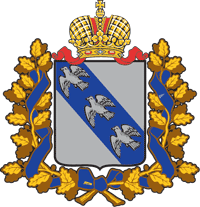 СОБРАНИЕ  ДЕПУТАТОВРЫБИНО-БУДСКОГО СЕЛЬСОВЕТАОБОЯНСКОГО РАЙОНАКУРСКОЙ ОБЛАСТИРЕШЕНИЕот 26 мая  2020 года                                                   № 80/185Об утверждении Правил благоустройства территории муниципального образования «Рыбино-Будский сельсовет» Обоянского района Курской областиРуководствуясь статьей 14 Федерального закона от 06.10.2003 г. №131-ФЗ "Об общих принципах организации местного самоуправления в Российской Федерации", Уставом муниципального образования «Рыбино-Будский сельсовет» Обоянского района Курской области,  Собрание депутатов Рыбино-Будского сельсовета Обоянского района РЕШИЛО:Утвердить прилагаемые Правила благоустройства территории муниципального образования «Рыбино-Будский сельсовет» Обоянского района Курской области.2.Считать утратившим силу постановление от 28.03.2011 № 16 « О примерных правилах благоустройства, озеленения, чистоты и порядка на территории Рыбино-Будского сельсовета»3. Обнародовать Правила благоустройства территории муниципального образования «Рыбино-Будский сельсовет» Обоянского района Курской области  на информационных стендах, расположенных на территории Рыбино-Будского сельсовета  и разместить на официальном сайте муниципального образования «Рыбино-Будский  сельсовет» Обоянского района в сети "Интернет".4. Настоящее Решение вступает в силу со дня его официального обнародования.Глава Рыбино-Будского сельсовета                                                   С.Н.ХайловаОбоянского районаПРАВИЛА БЛАГОУСТРОЙСТВА ТЕРРИТОРИИ МУНИЦИПАЛЬНОГО ОБРАЗОВАНИЯ «РЫБИНО-БУДСКИЙ СЕЛЬСОВЕТ» ОБОЯНСКОГО РАЙОНА КУРСКОЙ ОБЛАСТИСтатья 1. Общие положения1.1. Настоящие Правила благоустройства территории муниципального образования «Рыбино-Будский сельсовет» Обоянского района Курской области (далее Правила), разработаны в соответствии с Кодексом Российской Федерации об административных правонарушениях, Федеральным законом от 30.03.1999 №52-ФЗ "О санитарно-эпидемиологическом благополучии населения", «Правилами содержания общего имущества в многоквартирном доме», утвержденными Постановлением Правительства РФ от 13.08.2006 г. №491, Приказом Министерства Регионального развития РФ от 27.12.2011 г. №613 «Об утверждении Методических рекомендаций по разработке норм и правил по благоустройству территорий муниципальных образований», ГОСТ Р 50597-93 «Автомобильные дороги и улицы. Требования к эксплуатационному состоянию, допустимому по условиям обеспечения безопасности дорожного движения», «Правилами и нормами технической эксплуатации жилищного фонда», утвержденными постановлением Госстроя РФ №170, ГОСТ Р 52044-2003 «Наружная реклама на автомобильных дорогах и территориях городских и сельских поселений», Законом Курской области от 04.01.2003 №1-ЗКО "Об административных правонарушениях в Курской области", Постановлением Администрации Курской области от 21.06.2010 №265-па( в ред. От 22.06.2012 № 533-па) "О Примерных правилах благоустройства, озеленения, чистоты и порядка на территории Курской области", Уставом муниципального образования «Рыбино-Будский сельсовет» Обоянского района Курской области, с целью регулирования вопросов в сфере благоустройства и направлены на обеспечение и повышение комфортности условий проживания граждан, безопасности, поддержание и улучшение санитарного и эстетического состояния территории, для создания безопасной, удобной и привлекательной среды территорий муниципального образования «Рыбино-Будский сельсовет».1.2. Настоящие Правила предусматривают комплекс мероприятий по содержанию территории (включая здания, сооружения, жилые дома и земельные участки, на которых они располагаются), по внешнему благоустройству зданий и сооружений, озеленению, устройству покрытий, освещению территории, размещению и содержанию малых архитектурных форм и объектов монументального искусства. Содержат требования к внешнему виду фасадов и ограждений зданий и сооружений, перечень работ по благоустройству и периодичность их выполнения, устанавливают порядок участия собственников зданий (помещений в них) и сооружений в благоустройстве своих и прилегающих территорий; организацию благоустройства территории поселения, включая освещение улиц, озеленение территории, установку указателей улиц и номеров домов, 1.3 Требования Правил являются обязательными для всех физических и юридических лиц, проживающих, зарегистрированных, осуществляющих свою деятельность в границах муниципального образования «Рыбино-Будский сельсовет».Статья 2. Основные термины и понятия.Для целей настоящих Правил используются следующие основные понятия:Благоустройство территорий – осуществление при использовании сочетания необходимых элементов благоустройства комплекса мероприятий по содержанию территории поселения, размещению объектов благоустройства, инженерной подготовке и обеспечению безопасности, озеленению, освещению, устройству покрытий, размещению малых архитектурных форм, направленное на обеспечение и повышение комфортных условий проживания граждан, охраны здоровья населения, исторической и природной среды, содержание и улучшение санитарного и эстетического состояния территории.Объекты благоустройства – элементы среды жизнедеятельности населения на территории поселения, объекты естественного или искусственного происхождения, предназначенные для осуществления производственной, хозяйственной и предпринимательской деятельности, удовлетворения социальных, бытовых, гигиенических, культурных, оздоровительных, информационных и иных потребностей населения. Адресные реквизиты - указатели, устанавливаемые на объектах адресации, содержащие информацию о номере здания или сооружения, наименовании улицы, проспекта, переулка, бульвара, проезда, площади, шоссе. Владелец объекта благоустройства - лицо, которому в соответствии с законодательством объект благоустройства принадлежит на соответствующем праве (собственность, право хозяйственного ведения, право постоянного (бессрочного) пользования, аренды и др. Содержание объекта благоустройства – мероприятия по обеспечение чистоты, надлежащего состояния и безопасности объекта благоустройства, в соответствии с нормами и правилами действующего законодательства.Прилегающая территория - территория, непосредственно граничащая с земельным участком, на котором расположен объект благоустройства, или непосредственно с объектом благоустройства.Зеленый фонд поселения, представляет собой совокупность территорий, на которых расположены лесные и иные насаждения, в том числе в зеленых зонах, лесопарковых зонах, и других озелененных территорий в границах этих поселений. Зеленые насаждения - древесная, древесно-кустарниковая, кустарниковая и травянистая растительность естественного или искусственного происхождения.Газон – элемент благоустройства, включающий в себя растущую травянистую растительность и другие растения.Цветник - это участок геометрической или свободной формы с высаженными одно-, двух- или многолетними растениями.Повреждение зеленых насаждений - механическое, химическое и иное повреждение надземной части и корневой системы зеленых насаждений, не влекущее повреждение роста.Уничтожение зеленых насаждений – повреждение зеленых насаждений, повлекшее прекращение роста.Компенсационное озеленение – воспроизводство зеленых насаждений взамен уничтоженных или поврежденныхЗемляные работы - ремонтные, дорожные и иные работы, связанные со вскрытием грунта при прокладке, ремонте и обслуживании подземных, наземных и надземных инженерных сетей и коммуникаций, с устройством открытых бытовых водоотводов и водостоков, сооружением или ремонтом некапитальных сооружений (строений), установкой различных надземных объектов. Инженерные коммуникации - наземные, надземные и подземные коммуникации, включающие в себя сети (трубопроводы, кабели, каналы) водо-, тепло-, газо- и электроснабжения, бытовой и ливневой канализации, водостоки и водоприемники, линии связи, а также другие коммуникации и связанные с ними наземные, надземные и подземные объекты и сооружения (камеры, колодцы, опоры) и элементы (ограждения, защитные кожухи, крышки люков колодцев и оголовков, дождеприемные и вентиляционные решетки, различного вспомогательного оборудования и агрегатов, уличные водоразборные колонки и др.).Смотровой колодец - сооружение на подземных инженерных сетях и коммуникациях, предназначенное для обследования и ремонта соответствующих сетей и коммуникаций.Подтопление - затопление водой или иными жидкостями участка территории, дороги населенного пункта, вызванное природными явлениями, неисправной работой инженерных коммуникаций, просадкой или дефектами твердого покрытия дорог и тротуаров, а также производственной, хозяйственной или предпринимательской деятельностью человека.Конструктивные и внешние элементы фасадов зданий - балконы, лоджии, витрины, козырьки, карнизы, навесы, водосточные трубы, лепные архитектурные детали, закрепленное на фасаде оборудование (наружные антенные устройства и радиоэлектронные средства, кондиционеры), флагштоки, наружные лестницы, ограждения и защитные решетки, окна, ставни, пристроенные к фасаду элементы (входы, спуски в подвалы, оконные приямки), отмостки для отвода дождевых и талых вод, входные двери и окна.Фасад здания - наружная сторона здания и сооружения.Фасады подразделяются: главный фасад, уличный фасад, дворовый фасад.Произведения монументально - декоративного искусства - цветочницы, вазоны, памятные доски, скульптуры, стелы, обелиски, декоративные ограды, фонтаны и другие подобные объекты, искусственно созданные.Бытовые и промышленные (неопасные) отходы производства и потребления - любые отходы производства и потребления, включая твердые остатки сырья, материалов, полуфабрикатов, иных изделий и продуктов, утратившие свои потребительские свойства товары (продукция) и подлежащие утилизации или захоронениюОпасные отходы – отходы производства и потребления, содержащие вредные вещества, обладающие опасными свойствами (токсичностью, взрывоопасностью, повышенной пожароопасностью, высокой радиационной способностью и др.) или содержащие возбудителей инфекционных болезней, либо которые могут, самостоятельно или при вступлении в контакт с иными веществами, представлять непосредственную или потенциальную опасность для здоровья человека и окружающей природной среды. Собственники отходов – физические лица и юридические лица всех форм собственности, в результате деятельности которых образуются бытовые и промышленные отходы и иной мусор, а также лица являющиеся правообладателями земельных участков и объектов недвижимости.Несанкционированная свалка – скопление твердых бытовых отходов, крупногабаритного мусора, отходов производства и строительства и иного мусора, возникшего в результате их самовольного (несанкционированного) сброса (размещения) или складирования на территории сельсовета.ТБО (твердые бытовые отходы) – мелкие бытовые отходы производства и потребления, образующиеся в результате жизнедеятельности населения, утратившие свои потребительские свойства.Сбор ТБО – комплекс мероприятий обеспечивающий сбор мусора в контейнера (бункеры-накопители) или специально организованные места сбора, связанных с выполнением работ по подготовке ТБО и КГМ к транспортировке (зачистка мусорокамер, сбор мусора с урн и других мест кратковременного складирования, зачистка площадок сбора и прилегающей территории, с заполнением контейнеров).Вывоз (транспортировка) ТБО – комплекс мероприятий, включающий в себя работы по выгрузке ТБО из контейнеров и бункеров-наполнителей, погрузкой КГМ в специализированный автотранспорт, зачисткой контейнерных площадок от рассыпавшегося мусора и транспортировкой его с места сбора на лицензированный объект — полигон ТБО.КГО (крупно – габаритные отходы) – крупные отходы производства и потребления, являющиеся предметами, утратившими свои потребительские свойства (мебель, бытовая техника, велосипеды, санитарно технические изделия, двери, окна, крупный строительный мусор, упаковки, ящики и другие крупные предметы), не помещающиеся в стандартные контейнера.Контейнерная площадка - специально оборудованная площадка для установки оборудования для сбора и хранения мусора, с обеспечением компактного хранения мусора.Оборудование - для сбора и хранения мусора, отходов производства и потребления - контейнеры, бункеры-накопители, урны, специально изготовленные или приспособленные для этих целей.Контейнер - стандартная металлическая емкость для сбора ТБО объемом 0,7-1,5 куб.м.Бункер-накопитель - стандартная емкость для сбора крупногабаритного или другого мусора более 1.5 м3.Договор на вывоз (транспортировку) ТБО (КГО) – письменное соглашение заключенное между собственником отходов или организацией обслуживающей территорию по договору и специализированной организацией по транспортировке отходов.График вывоза ТБО (КГО) – составная часть договора на вывоз (транспортировку) ТБО (КГО) с указанием места сбора (адреса), объема и времени вывоза (погрузки). Смет - мусор, состоящий, как правило, из песка, пыли, листвы от уборки территорий.Твердое покрытие - покрытие, выполняемое из асфальта, бетона, природного камня и других искусственных и природных материалов.Улично-дорожная сеть населенного пункта – часть территории, ограниченная красными линиями и предназначенная для движения транспортных средств и пешеходов, прокладки инженерных коммуникаций, размещения зеленных насаждений, установки технических средств информации и организации движения.Магистральные улицы – часть улично-дорожной сети, предназначенный для обеспечения транспортной и пешеходной связи между жилыми микрорайонами, производственными зонами с выходами на магистральные улицы и дороги.Улица в жилой застройке – часть улично-дорожной сети, предназначенный для обеспечения транспортной и пешеходной связи в пределах микрорайонов с выходом на магистральные улицы и дороги. Проезды - элемент благоустройства территории, предназначенный для подъезда транспортных средств к жилым домам, общественным зданиям, учреждениям, предприятиям и другим объектам, внутри микрорайонов (кварталов). Содержание улично-дорожной сети общего пользования - комплекс работ, в результате которых поддерживается транспортно-эксплуатационное состояние улично-дорожной сети, дорожных сооружений, полосы отвода, элементов благоустройства улично-дорожной сети, обеспечивается организация и безопасность движения в соответствии с требованиями ГОСТ Р 50597-93. и другими нормативно-правовыми актами действующего законодательства.Содержание внутриквартальных проездов – комплекс работ по содержанию проездов расположенных в пределах: - придомовых территорий многоквартирных жилых домов; - территорий ТСЖ и других не коммерческих объединений граждан; - территорий организаций и учреждений, территорий общего пользования, расположенных в пределах жилой застройки микрорайонов, в соответствии с требованиями установленными «Правилами и нормами технической эксплуатации жилищного фонда», утвержденными постановлением Госстроя РФ №170. Автомобильная дорога - объект транспортной инфраструктуры, предназначенный для движения транспортных средств и включающий в себя земельные участки в границах полосы отвода автомобильной дороги и расположенные на них или под ними конструктивные элементы (дорожное полотно, дорожное покрытие и подобные элементы), дорожные сооружения, являющиеся ее технологической частью, - защитные дорожные сооружения, искусственные дорожные сооружения, производственные объекты, элементы обустройства автомобильных дорог; Проезжая часть – элемент дороги, улицы, проезда, предназначенный для движения безрельсовых транспортных средств.Защитные дорожные сооружения - сооружения, к которым относятся элементы озеленения, имеющие защитное значение; заборы; устройства, предназначенные для защиты автомобильных дорог от снежных лавин; шумозащитные и ветрозащитные устройства; подобные сооружения.Искусственные дорожные сооружения - сооружения, предназначенные для движения транспортных средств, пешеходов и прогона животных в местах пересечения автомобильных дорог иными автомобильными дорогами, водотоками, оврагами, в местах, которые являются препятствиями для такого движения, прогона (зимники, мосты, переправы по льду, путепроводы, трубопроводы, тоннели, эстакады, подобные сооружения).Производственные объекты улично-дорожной сети — сооружения, используемые при капитальном ремонте, ремонте, содержании улично-дорожной сети и автомобильных дорог.Элементы обустройства улично-дорожной сети и автомобильных дорог - сооружения, к которым относятся дорожные знаки, дорожные ограждения, светофоры и другие устройства для регулирования дорожного движения, места отдыха, остановочные пункты, объекты, предназначенные для освещения автомобильных дорог, пешеходные дорожки, пункты весового и габаритного контроля транспортных средств, пункты взимания платы, стоянки (парковки) транспортных средств, сооружения, предназначенные для охраны автомобильных дорог и искусственных дорожных сооружений, тротуары, другие предназначенные для обеспечения дорожного движения, в том числе его безопасности, сооружения, за исключением объектов дорожного сервиса.Дорожная деятельность - деятельность по проектированию, строительству, реконструкции, капитальному ремонту, ремонту и содержанию автомобильных дорог.Дорожное движение - совокупность общественных отношений, возникающих в процессе перемещения людей и грузов с помощью транспортных средств или без таковых в пределах дорог.Устройство наружного освещения - приборы наружного освещения, включая приборы декоративного светового и праздничного оформления объектов, устанавливаемые на улицах, площадях, в тоннелях и переходах, стенах, перекрытиях зданий и сооружений, парапетах, ограждениях мостов и транспортных эстакад, на металлических, железобетонных и других конструкциях зданий и сооружений и в иных местах общественного пользования. Статья 3. Объекты благоустройства 3.1. Благоустройству в Рыбино-Будском сельсовете  подлежат участки территорий:- общего пользования, занятые улицами, дорогами, площадями, скверами, водоемами, пляжами, иные земельные участки, предназначенные для удовлетворения нужд населения, в том числе используемые для удовлетворения культурно-бытовых потребностей и отдыха населения;- участки застроенных территорий, территории используемые под застройку жилыми, культурно-бытовыми, общественно-деловыми, спортивно-зрелищными, образовательными, оздоровительными и иными строениями и сооружениями, в том числе временными, внешний вид этих строений и сооружений, фасады зданий и сооружений, элементы художественного оформления зданий и сооружений, отнесенных к объектам культурного наследия, либо являющиеся результатом реализации авторского оригинального проекта (в том числе элементы архитектурно-художественной подсветки), витрины, места размещения рекламы и иной информации;-    территории индивидуальной (частной) жилой застройки;-    территории садовых и дачных товариществ и обществ;- территории придорожного сервиса и услуг, платных стоянок, автозаправок, гаражей;- территории инженерных коммуникаций и их охранных зон, отдельно стоящих объектов коммунального назначения; - территории производственного и промышленного назначения;- территории объектов рыночной, мелкорозничной и передвижной торговли; - участки территорий, занятых парковыми зонами;3.2. Расположенные на участках территорий, перечисленных в пункте 3.1. настоящей статьи объекты, в том числе:- основные и вспомогательные объекты застройки;- инфраструктура улично-дорожной сети;- зеленые насаждения искусственного и естественного происхождения;- инженерные сети и сооружения в области внешнего состояния и содержания, соблюдения чистоты и порядка;- оборудование для сбора мусора или отходов производства и потребления;- павильоны и навесы остановок общественного транспорта, объекты дорожного сервиса, уличной торговли (павильоны, киоски, ларьки, палатки, торговые ряды), иные некапитальные и временные объекты;- средства размещения информации, конструкции, сооружения, технические приспособления и другие носители, предназначенные для распространения информации;- малые архитектурные формы, уличная мебель, скамьи, беседки, объекты оборудования детских, спортивных и спортивно-игровых площадок;- уличные общественные туалеты;- устройства, обеспечивающие доступ маломобильных групп населения к объектам инфраструктуры,- фасады зданий, строений, сооружений, конструктивные и внешние элементы фасадов в части их внешнего состояния;- фонтаны, произведения монументально - декоративного искусства и малые архитектурные формы (цветочные, вазоны), декоративные ограды, мемориальных комплексов, памятные доски;- объекты культурного наследия;- устройства наружного освещения; - уличные и информационно-коммуникационные указатели; - элементы праздничного оформления.Статья 4. Лица обязанные осуществлять работы по содержанию объектов благоустройства 4.1. Администрация сельсовета, за счет средств местного бюджета обеспечивает:- содержание и ремонт улично-дорожной сети общего пользования, площадей, скверов, остановок транспорта общего пользования, пешеходных зон, территорий общего пользования, используемых для отдыха и досуга населения, парковых зон и иных территорий, за исключением территорий, содержание которых обязаны обеспечивать физические и юридические лица в соответствии с действующим законодательством РФ и настоящими Правилами; - разработку и исполнение мероприятий по организации безопасности дорожного движения, приобретение и установку знаков безопасности дорожного движения;- разработку и исполнение мероприятий по информированию населения и участников дорожного движения о наименованиях и расположении улиц, - содержание объектов благоустройства, являющихся собственностью муниципального образования, а также иных объектов благоустройства, находящихся на территории муниципального образования, до определения их принадлежности и оформления права собственности; - содержание и развитие уличного освещения, наружного освещения территорий и объектов благоустройства являющихся муниципальной собственностью, благоустроенных территорий общего пользования, не находящихся в собственности иных лиц;- размещение и содержание малых архитектурных форм на территориях и объектах благоустройства, являющихся муниципальной собственностью, благоустроенных территорий общего пользования, не находящихся в собственности или ведении иных лиц;- содержание территорий  парков;- содержание территорий массового отдыха населения, не находящихся в ведении других лиц; - обустройство мест сбора отходов и организацию вывоза отходов и мусора на территориях и объектах благоустройства, являющихся муниципальной собственностью, благоустроенных территорий общего пользования, придорожных территориях автодорог общего пользования, не находящихся в собственности или ведении иных лиц;- содержание и развитие озеленения на территориях и объектах благоустройства являющихся муниципальной собственностью, благоустроенных территорий общего пользования, не находящихся в собственности или ведении иных лиц;- проведение иных мероприятий по благоустройству и озеленению в соответствии с законодательством РФ и настоящими Правилами.4.2. Юридические, физические лица обязаны обеспечивать содержание земельного участка и объектов благоустройства, расположенных на земельном участке, принадлежащего им на соответствующем праве и прилегающей к нему территории в соответствии с действующим законодательством РФ и настоящими Правилами. 4.3. В случае, если в одном здании располагаются несколько собственников, пользователей (балансодержателей, арендаторов), ответственность за санитарное содержание здания и территории, возлагается на собственников (пользователей) помещений здания, пропорционально своей доли в эксплуатационной (полезной) площади здания. В таком случае разграничение зон ответственности, может быть установлено соответствующим договором (соглашением), подписанным всеми собственниками (пользователями) здания или выбором, на основании решения общего собрания собственников (пользователей), организации по содержанию здания и территории, на условиях подписанного собственниками (пользователями) договора. Требования и условия проведения общего собрания, принятия решения общим собранием, заключение договора, взаимная ответственность сторон, определенны Гражданским и Жилищным кодексами Российской Федерации. 4.4. Собственники помещений в многоквартирных домах, обязаны обеспечивать содержание земельного участка и объектов благоустройства, расположенных на земельном участке, на котором находится многоквартирный дом и границы которого определены на основании данных государственного кадастрового учета в соответствии с действующим законодательством РФ и настоящими Правилами. 4.5. Организация содержания, эксплуатации и благоустройства объектов улично-дорожной сети возлагается: - по объектам улично-дорожной сети общего пользования, являющейся муниципальной собственностью сельсовета – на Администрацию сельсовета; - при наличии сведений кадастрового учета земельных участков - на правообладателей земельных участков, на которых располагаются объекты улично-дорожной сети; - при наличии сведений о правообладателях объектов улично-дорожной инфраструктуры – на владельцев объектов улично-дорожной сети;- по объектам улично-дорожной сети, находящихся на домовых территориях многоквартирных жилых домов (проездов и подъездов для транспортных средств к жилым домам, пешеходным дорожкам и тротуарам) - на организации, управляющие общим имуществом соответствующего дома (Управляющая компания, ТСЖ) или на собственников жилых помещений при   — непосредственном управлении  жилыми помещениями.- при выявлении и признании объектов улично-дорожной сети «бесхозяйными», на Администрацию сельсовета.4.6. Организация содержания, эксплуатации и благоустройства объектов улично-дорожной сети включает:4.6.1. - передачу объектов муниципальной улично-дорожной инфраструктуры в хозяйственное ведение (на баланс) муниципальным предприятиям для осуществления хозяйственной деятельности по эксплуатации улично-дорожной сети в соответствии с требованиями безопасности дорожного движения, действующего законодательства РФ и настоящих Правил;- возмещение из средств местного бюджета обоснованных затрат муниципального предприятия по содержанию эксплуатации и благоустройству улично-дорожной сети;- учет объектов муниципальной улично-дорожной инфраструктуры в муниципальной казне (не переданных в хозяйственное ведение, оперативное управление предприятиям или учреждениям, или изъятым из хозяйственного ведения, оперативного управления). В этих случаях Администрация сельсовета, путем проведения конкурсного отбора, заключает Муниципальный контракт на работы по содержанию, ремонту и - безопасной эксплуатации объектов муниципальной улично-дорожной инфраструктуры, с возложением ответственности по исполнению требований безопасности дорожного движения, действующего законодательства РФ и настоящих Правил на подрядную организацию, с которой заключен Муниципальный контракт. Финансирование работ по Муниципальному контракту, осуществляется из средств местного бюджета в пределах утвержденных лимитов на эти цели;- собственник муниципальной улично-дорожной сети вправе, по согласованию с балансодержателем или обслуживающей организацией, заключать дополнительные договора с подрядными организациями, направленные на повышения уровня содержания, эксплуатации и благоустройства улично-дорожной сети, с возложением контроля и надзора за выполнением работ подрядчиком на балансодержателя или обслуживающую организацию.4.6.2. - организацию управляющими организациями (в том числе Управляющая компания, ТСЖ) многоквартирных жилых домов, содержание, эксплуатацию и благоустройство проездов и подъездов транспортных средств к жилым домам, расположенных на земельном участке соответствующего жилого многоквартирного дома, за счет средств жителей, в соответствии с требованиями законодательства РФ и настоящих Правил.4.6.3 - организацию владельцами объектов улично-дорожной сети или земельных участков с имеющимися на них объектами улично-дорожной сети работ по содержанию, эксплуатации и благоустройству, в соответствии с требованиями законодательства РФ и настоящих Правил, за счет собственных средств самостоятельно, или с привлечением по договорам специализированных организаций. 4.7. Ответственность за содержание, эксплуатацию и благоустройство улично-дорожной сети в соответствии с требованиями установленных стандартов и настоящих Правил возлагается:- по улично-дорожной сети общего пользования, переданной в хозяйственное ведение (на «баланс») муниципальным предприятиям – на муниципальные предприятия, осуществляющие обслуживание и содержание улично-дорожной сети;- по улично-дорожной сети находящейся в казне поселения - на обслуживающую организацию, с которой заключен Муниципальный контракт;- по улично-дорожной сети физических и юридических лиц - на владельцев объектов улично-дорожной сети или владельцев земельных участков с имеющимися на них объектами улично-дорожной сети;- по улично-дорожной сети, расположенной на домовых территориях многоквартирных домов – на управляющие организации (в том числе ТСЖ), на собственников жилых помещений (при непосредственном управлении жилыми помещениями).4.8. Администрация сельсовета обеспечивает исполнение обязательств, установленных п.4.2 ст.4, настоящих Правил, путем формирования Муниципального заказа по видам работ, проведением торгов (конкурса, аукциона) и заключением Муниципального контракта с победителем торгов. 4.8.1. Ответственность по исполнению требований действующего законодательства РФ и настоящих Правил, в соответствии с предметом и условием Муниципального контракта, возлагается на подрядную организацию, с которой заключен Муниципальный контракт.4.9. В случае, если земельный участок не оформлен надлежащим образом, но имеется объект благоустройства, владельцы объектов благоустройства обязаны обеспечивать уборку территории, прилегающей непосредственно к объекту благоустройства, в порядке, установленном настоящими Правилами. 4.10. Жители сельсовета могут принимать участие в проведении мероприятий по благоустройству по собственной инициативе в порядке, установленном законодательством РФ и настоящими Правилами. Статья 5. Общие правила по обеспечению чистоты и содержанию объектов благоустройства.5.1. Благоустройство территории Рыбино-Будского сельсовета осуществляется Администрацией сельсовета, физическими и юридическими лицами независимо от их организационно-правовой формы самостоятельно или с привлечением специализированных предприятий и организаций, на которые возлагается выполнение данного вида деятельности путем заключения соответствующего договора.5.2. Лица, осуществляющие работы по содержанию объектов благоустройства обязаны организовать работы в соответствии с требованиями действующего законодательства РФ и настоящих Правил5.3 Здания, сооружения и произведения монументально-декоративного искусства должны содержаться в чистоте и состоянии, исключающем их преждевременный износ и разрушение. Своевременно производиться ремонт и окраска фасадов.5.4 Местные разрушения или повреждения облицовки, штукатурки, кладки, внешних элементов фасадов зданий и произведений монументально-декоративного искусства, а также не санкционированные надписи или графические изображения должны своевременно устраняться.5.5. Владельцы объектов благоустройства и обслуживающие организации обязаны:5.5.1. Обеспечить надлежащее состояние фасадов и кровель зданий, заборов и ограждений, а также прочих сооружений в пределах участка землепользования (землеотвода) в соответствии с требованиями статьи 6, настоящих Правил.5.5.2.Своевременно удалять с фасадов зданий, ограждений и других элементов благоустройства не законно размещенные объявления, листовки, информационные и рекламные материалы, надписи, рисунки, не зависимо от источника их происхождения. 5.5.3. Иметь на фасадах зданий и сооружений, включенных в адресный реестр, хорошо видимые адресные реквизиты и поддерживать их в исправном состоянии. Адресные реквизиты, присвоенные в установленном порядке зданиям и иным сооружениям, должны содержаться в чистоте и исправном состоянии, при отсутствии внутреннего подсвета освещаться в темное время суток посредством специальных или других устройств наружного освещения.Изготовление, установка и содержание адресных реквизитов производится владельцем объекта за счет собственных средств. Изготовление, установка и содержание адресных реквизитов многоквартирных жилых домов обеспечивается управляющими организациями.5.5.4. Содержать в надлежащем состоянии земельный участок в границах землеотвода и обеспечивать надлежащее санитарное, противопожарное состояние прилегающей территории, производить своевременное окрашивание территории и уборку от мусора, в соответствии с требованиями настоящих Правил. Высота травостоя не должна превышать 15 см, скошенная трава должна убираться в течение трех суток.5.5.5. Содержать в надлежащем состоянии зеленые насаждения, в соответствии с требованиями ст. 7., настоящих Правил, проводить санитарную обрезку кустарников и деревьев, не допускать посадок деревьев в охранной зоне газопроводов, кабельных и воздушных линий электропередачи и других инженерных сетей; 5.6. Владельцами зеленых насаждений являются правообладатели земельных участков. Ответственность за сохранность зеленых насаждений и уход за ними в соответствии с требованиями действующего законодательства и настоящими Правилами возлагаются на правообладателей территорий, где они расположены.5.7. Владельцы объектов благоустройства, на территории которых находятся упавшие и представляющие угрозу безопасности деревья, обязаны удалить эти деревья с проезжей части дорог, тротуаров, от токоведущих проводов, фасадов жилых и производственных зданий в соответствии с законодательством РФ и настоящими Правилами.5.8. Владельцы объектов улично-дорожной сети обязаны регулярно производить уборку улиц и дорог на территории населенного пункта в соответствии с требованиями действующего законодательства и требованиями ст.10. настоящих Правил. 5.9. Придомовые территории, внутридворовые проезды и тротуары, места общего пользования с массовым посещением населения ежедневно должны убираться от смета, пыли и бытового мусора, независимо от формы собственности владельцев объектов благоустройства. 5.10. Очистка урн должна производится по мере их заполнения, но не реже одного раза в день.5.11. В случаях ливневых дождей, ураганов, снегопадов, гололеда и других чрезвычайных погодных явлений режим уборочных работ устанавливается в соответствии с указаниями уполномоченных органов в сфере предупреждения и ликвидации чрезвычайных ситуаций и обеспечения пожарной безопасности.  5.12. Земляные работы (вскрытие земной поверхности глубиной свыше 30-ти см), в том числе при проведении ремонтных работ, на всей территории поселения, могут производиться только при наличии оформленного разрешения (ордера) выданного Администрацией сельсовета, в порядке установленном статьей 17 настоящих Правил.Проведение земляных работ без оформленного разрешения (ордера), с нарушением требований законодательства и настоящих Правил, запрещается.5.12.1.Допускается проведение земляных работ в пределах территорий находящихся в частной собственности, пользовании или аренде, физических и юридических лиц, только при наличии установленных и достоверных сведениях об отсутствии на территории инженерных коммуникаций принадлежащих иным лицам.5.12.2. При проведении земляных работ производителем работ должны быть приняты меры по максимальному сохранению существующего озеленения, благоустройства и земляного рельефа.5.12.3. Обратная засыпка траншей, котлованов, «пазух» сооружений должна быть уплотнена до естественной плотности, исключающей образование просадок, провалов, рельефа и восстановленных объектов благоустройства.5.12.4.Лица, производившие земляные работы, обязаны восстановить нарушенное озеленение и благоустройство (дорожные покрытия, тротуары, газоны малые архитектурные формы и др.), в сроки, установленные выданным разрешением на производство работ (ордером).5.12.5. Место проведения земляных и ремонтных работ должно иметь ограждение и предупредительные знаки, исключающее доступ посторонних лиц или транспорта на место проведения земляных работ, должно иметь предупредительное освещение в ночное время суток. 5.12.6. При проведении земляных работ в местах передвижения населения, должны быть оборудованы исправные переходные мостики, с перилами и прочным, исключающем скольжение настилом. 5.13. Вывоз отходов грунта, асфальтобетона, образующихся при проведении дорожно-ремонтных работ на проезжей части дорог, производится хозяйствующими субъектами, проводящими работы, незамедлительно (в ходе работ). На остальных частях дорог, улиц и во дворах - в течение суток с момента окончания работ. Складирование отходов асфальтобетона на газонах или участках с зелеными насаждениями запрещается.5.14. На территории  поселения запрещается:5.14.1 сорить на улицах, площадях, скверах, парках и других общественных местах;5.14.2 производить сброс на территорию муниципального образования неочищенных сточных вод;5.14.3 при проведении ремонтных работ приготовлять раствор и бетон непосредственно на проезжей части улиц, по окончании работ оставлять на проезжей части и тротуарах, газонах землю и строительный мусор;5.14.4 выпуск с территории строительных объектов и площадок, карьеров и полигонов твердых бытовых отходов, предприятий по производству строительных материалов, а также при выполнении ремонтных работ, транспорта с неочищенными от грязи колесами;5.14.5 перевозка сыпучих грузов, грунта, мусора без покрытия кузова тентом, исключающим загрязнение дорог, улиц и прилегающих к ним территорий;5.14.6 передвижение гусеничного транспорта и других механизмов на гусеничном ходу, по благоустроенной территории (улично-дорожной сети, газонам, площадям, скверам и т.д.) 5.14.7 передвижение и стоянка (парковка) механических транспортных средств на детских и спортивных площадках, газонах, благоустроенных площадках мест общего пользования, пешеходных дорожках, тротуарах, парковых и лесопарковых зонах, за исключением мест специально отведенных и обозначенных для этих целей.5.14.8 самовольная установка объектов и оборудования, предназначенных для хранения автомобилей (металлических тентов, «ракушек», «пеналов» и т.д.), хозяйственных и вспомогательных построек (будок, сараев, металлических и деревянных навесов, теплиц, голубятен и т.д.) на всей территории, за исключением специально отведенных для этих целей огороженных территорий, огороженных территорий находящихся в собственности физических и юридических лиц; 5.14.9 хранение автомобилей, механизированной техники, в том числе разукомплектованных или не подлежащих эксплуатации транспортных средств, в не предназначенных для этих целей местах; 5.14.10 осуществлять ремонт и мойку автомобилей, смену масла или технических жидкостей на всей территории поселения, за исключением: - территорий индивидуального жилищного фонда находящихся в частном владении физических и юридических лиц;- территорий гаражных кооперативов;- территорий моек, автосервисов, платных стоянок, АЗС - при наличии инфраструктуры предназначенной для этих целей; 5.14.11 вывозить и складировать твердые и жидкие бытовые отходы, строительный мусор в места, не отведенные для их захоронения и утилизации;5.14.12 выбрасывать жидкие бытовые, пищевые и другие виды отходов на благоустроенные территории, а также закапывать или сжигать их во дворах многоквартирных домов, строить выгребные ямы вне территории домовладения;5.14.13 при производстве строительных и ремонтных работ откачивать воду на проезжую часть дорог и тротуары;5.14.14 складировать и хранить строительные материалы, грунт, тару вне территорий организаций, строек, магазинов, павильонов, киосков и иных функционально предназначенных для этого мест;5.14.15 сжигать мусор, листья, обрезки деревьев в контейнерах;5.14.16 мыть автомобили, посуду, купать животных, стирать в неустановленных местах (у водопроводных колонок, во дворах многоквартирных жилых домов, фонтанах, у сетей водопроводов предназначенных для полива зеленых насаждений, благоустроенных местах общего пользования);5.14.17 производить самовольную вырубку деревьев, кустарников, в местах общего пользования, рекреационных, парковых и лесопарковых зонах, за исключением территорий находящихся в частной собственности и предоставленных для индивидуального жилищного строительства, садовых и огородных участков;5.14.18 размещать объявления, листовки, иные информационные и рекламные материалы и конструкции, вне отведенных для этих целей местах;5.14.19 выпускать домашнюю птицу и пасти скот за пределами территорий находящихся в частной собственности лиц – являющихся владельцами птиц и скота. 5.14.20 самовольная установка временных объектов и оборудования для осуществления выносной, лотошной торговли; 5.14.21 осуществлять мелкорозничную уличную торговлю продовольственными товарами при отсутствии у продавца урны для сбора мусора;5.14.22 ходить по газонам и клумбам, разрушать клумбы, срывать цветы, наносить повреждения деревьям и кустарникам; 5.14.23 размещать на газонах временные (сезонные) объекты (торговые киоски, летние кафе, аттракционы и прочие объекты), при отсутствии решений органов местного самоуправления, принятых в соответствии с действующим законодательством; 5.14.24 производить размещение уличного смета, грунта на газоны и цветники, выдвигать или перемещать на проезжую часть улиц, дорог, внутриквартальных проездов отходы производства и потребления, мусор и смет, счищаемый с придомовых территорий, тротуаров и внутриквартальных проездов; 5.14.25 засыпать инженерные коммуникации и прилегающую к ним территорию мусором, грунтом и другими предметами, покрывать крышки люков смотровых и дождеприемных колодцев асфальтом или иным твердым покрытием; 5.14.26 сжигать листву, траву, обрезки деревьев, производственные отходы на территориях хозяйствующих субъектов и частных домовладений;5.14.27 осуществлять стоянку всех видов автотранспорта на проезжей части дворовых территорий, препятствующую подъезду транспортных средств оперативных служб (скорой помощи, милиции, пожарной службы, аварийно-спасательной службы); 5.14.28 осуществлять стоянку автотранспорта или иное создание препятствий (хранения личного или вверенного имущества, выполнения работ хозяйственно-бытового назначения), для осуществления ручной или механизированной уборки территории, а также для подъезда к контейнерным площадкам механических транспортных средств для сбора и вывоза мусора 5.14.29 выгуливать домашних животных на улицах, во дворах, в парках, скверах и других общественных местах без немедленного устранения лицами, осуществляющими надзор за домашним животным, естественных выделений (экскрементов) животных 5.15. Домашний скот и птица должны содержаться в пределах земельного участка собственника, владельца, пользователя, находящегося в его собственности, владении, пользовании. Запрещается разведение, содержание домашнего скота и птицы на территории многоэтажной, многоквартирной застройки.Запрещается выпускать домашнюю птицу и пасти скот на прилегающей территории автодорог и улично-дорожной сети, в скверах, парках, на пляжах и иных местах общего пользования.5.16. Период зимнего содержания и уборки объектов благоустройства устанавливается с 1 ноября текущего календарного года по 15 апреля следующего календарного года. В случае значительного отклонения от среднего индивидуальных климатических особенностей текущей зимы сроки начала и окончания зимней уборки могут изменяться решением органа местного самоуправления.5.16.1. В первоочередном порядке в целях обеспечения беспрепятственного проезда транспортных средств и движения пешеходов должна выполняться уборка снега и ликвидация ледовых образований с проезжей части дорог и тротуаров.5.16.2. В период зимней уборки дорожки и площадки парков, скверов, тротуары дорожки и площадки для передвижения населения (посетителей, клиентов), организаций, предприятий и учреждений, независимо от форм собственности, должны быть убраны от снега и посыпаны противогололедным материалом в случае гололеда. Скамьи, урны и малые архитектурные формы, а также пространство вокруг них, подходы к ним должны быть очищены от снега и наледи.5.16.3. При уборке дорожек в парках, садах, скверах, и других зеленых зонах допускается временное складирование снега, не содержащего химических реагентов, на заранее подготовленные для этих целей площадки при условии сохранности зеленых насаждений и обеспечения оттока талых вод.5.16.4. В период зимнего содержания и уборки объектов благоустройства запрещается:- выдвигать или перемещать на проезжую часть магистралей, улиц и проездов снег, счищаемый с внутриквартальных, придомовых территорий, территорий хозяйствующих субъектов;- осуществлять роторную переброску и перемещение загрязненного снега, а также осколков льда на газоны, цветники, кустарники и другие зеленые насаждения;- организовывать складирование (свалки) снега в местах, не установленных органами местного самоуправления.5.16.5. Снег, счищаемый с проезжей части дорог, улиц и проездов, а также с тротуаров, сдвигается на обочины дорог и в лотковую часть улиц и проездов для временного складирования снежной массы в виде снежных валов.Формирование снежных валов не допускается:- на перекрестках; - на тротуарах.5.16.6. Вывоз снега с улиц и проездов осуществляется в первую очередь от остановок общественного пассажирского транспорта, наземных пешеходных переходов, с мостов и путепроводов, мест массового посещения граждан (крупные предприятия торговли, рынки, гостиницы, вокзалы, театры и аналогичные места), въездов на территории больниц и других социально значимых объектов в течение суток после окончания снегопада.Места временного складирования снега после снеготаяния должны быть очищены от мусора и благоустроены.5.16.7. В зимнее время правообладатели зданий, строений, сооружений, обязаны организовать своевременная очистка кровель зданий от снега и ледовых образований. Очистка крыш от снега и удаление наростов льда на карнизах крыш и водосточных трубах производятся систематически силами и средствами владельцев зданий и сооружений или обслуживающих их организаций с немедленным вывозом снега и льда и обязательным соблюдением мер предосторожности, в том числе устройством временных ограждений с установкой предупредительных знаков, во избежание несчастных случаев с пешеходами, повреждений имущества, воздушных сетей, светильников и зеленых насаждений.5.16.8.При возникновении гололедных явлений лица ответственные за содержание улично-дорожной сети обязаны произвести, на территории своей ответственности противогололедные мероприятия, обеспечивающие безопасность движения транспортных средств и пешеходов. 5.16.9 При выпадении снега, возникновении гололедных явлений, хозяйствующие субъекты (собственники, пользователи, арендаторы) использующие объекты недвижимости на соответствующем праве, для оказания услуг населению должны обеспечить безопасные пути движения посетителей (клиентов) к своим организациям (очищать от снега, проводить противогололедные мероприятия).5.17. Период летнего содержания и уборки объектов благоустройства устанавливается с 16 апреля по 31 октября текущего календарного года.В период летнего содержания объектов правообладатели объектов благоустройства, лица ответственные за содержание объектов благоустройства обязаны обеспечивать исполнение настоящих Правил:5.17.1 В течение 2-х недель, после схода снежного покрова, произвести «Весеннюю очистку территории», путем массового привлечения собственных работников и населения, в том числе:- очистить территорию объектов благоустройства от мусора и высохших остатков растительности; - ликвидировать возникшие стихийные свалки;- произвести обрезку высохших и поврежденных частей деревьев и кустарников, санитарную окраску (побелку) стволов деревьев;- произвести ремонт, поврежденных в зимний период элементов объектов благоустройства;- очистку улично-дорожной сети, тротуаров, дорожек, площадей и других участков благоустроенных территорий от песка и иных противогололедных смесей примененных в течение зимнего периода, с вывозом в места хранения или утилизации. Запрещается сгребание песка и других противогололедных смесей на газоны и комлевой части деревьев и кустарников.5.17.2. Внутридворовые проезды и тротуары, придомовые территории и места общего пользования с массовым посещением населения на территории сельсовета ежедневно должны подметаться с удалением смета, пыли и мелкого бытового мусора. 5.17.3. Улично-дорожная сеть, тротуары и расположенные на них остановки должны очищаться от грунтово-песчаных наносов, видимого мусора и периодически промываться5.17.4 Мойка дорожных покрытий площадей и улиц должна производиться в соответствии с условиями договоров.5.17.5. Смет и мусор, выбитые при уборке или мойке проезжей части на тротуары, газоны, посадочные площадки, павильоны остановок общественного пассажирского транспорта, близко расположенные фасады зданий, объекты торговли и другие объекты, подлежат уборке лицом, осуществляющим уборку проезжей части.5.17.6. В период листопада должно производятся сгребание и вывоз опавших листьев с проезжей части дорог и придомовых территорий. Сгребание листвы к комлевой части деревьев и кустарников запрещается. 5.17.7. Хозяйствующие субъекты (собственники, пользователи, арендаторы) использующие объекты недвижимости на соответствующем праве, для оказания услуг населению должны обеспечить безопасные пути движения посетителей (клиентов) к своим организациям и содержать их в соответствии с требованиями настоящих Правил. 5.17.8. В целях обеспечения противопожарных мероприятий, мероприятий по обеспечению санитарного и экологического благополучия территории и населения ежегодно в сентябре (до 1 октября), правообладатели объектов благоустройства обязаны организовать и провести осеннюю уборку и подготовку территории к эксплуатации в зимний период, уделив особое внимание на:- очистку водоприемных и водопропускных устройств объектов благоустройства;- ликвидацию стихийных свалок; - очистку подведомственных территорий от травы, остатков растительности, с вывозом их на отведенные места для утилизации; - профилактические и ремонтные работы по обеспечению безаварийного функционированию централизованных систем наружного освещения, локальных систем освещения территорий предприятий, организаций, учреждений, частных владений;- подготовку материалов, инвентаря, инструмента, машин и механизмов, необходимых для обеспечения эксплуатации объектов благоустройства в зимний период;5.18 Ответственность и организация работ по сбору, транспортировке (вывозу) и сдачи ТБО (КГМ) и прочего мусора на утилизацию является обязанностью лиц осуществляющих работы по содержанию объектов благоустройства и определенных статьей 4 настоящих Правил, путем заключения соответствующих договоров со специализированными организациями, или самостоятельно, при наличии, подтвержденных соответствующими договорами и лицензиями, условий обеспечивающих исполнение требований законодательства и настоящих Правил. Общие требования организации работ по сбору, транспортировке (вывозу) и сдачи ТБО (КГМ) и прочего мусора на утилизацию установлены статьей 8, настоящих Правил. 5.19. Территория сельсовета подлежит освещению в темное время суток в соответствии с требованиями статьи 9 настоящих Правил. Количество устройств наружного освещения и расстояние между ними должно обеспечивать уровень освещенности, позволяющий свободную ориентацию человека на требующей освещения территории в темное время суток. 5.20. Размещение (распространение) на территории  поселения рекламной, информационной, агитационной и иной продукции, имеющей эти признаки, допускается только в соответствии с требованиями действующего законодательства и статьи 14, настоящих Правил. 5.20.1. Объявления, листовки, плакаты, афиши, другая печатная и рукописная продукция, а также иные информационные и агитационные материалы могут размещаются только в специально отведенных местах, средств размещения информации. Не допускается наружное размещение (расклеивание, вывешивание) объявлений, листовок, плакатов, афиш, другой печатной и рукописной продукции, а также иных информационных материалов, вне специально отведенных для этих целей мест и средств размещения информации, а равно без необходимых разрешений и согласований.5.20.2.Запрещается нанесение надписей и графических изображений на объектах благоустройства вне отведенных для этих целей мест, а равно совершение указанных действий без необходимых разрешений и согласований. 5.20.3. Порядок размещения и распространения наружной рекламой продукции (рекламы), установлен Федеральным законом от 13.03.2006 г. №38-ФЗ «О рекламе» и статьей 14 настоящих Правил. 5.21. Инженерные коммуникации и отдельно стоящие объекты коммунального назначения должны содержаться в соответствии с требованиями статьи 12, настоящих Правил. Инженерные коммуникации должны иметь штатные ограждающие элементы, не иметь загрязнений, разрушений покрасочного или теплоизоляционного слоя, несанкционированных надписей. Водоотводные (ливневые) сооружения должны своевременно очищаться от накопившегося мусора, осадков и обеспечивать прием и пропуск воды (жидкостей), исключающей подтопление территории. Прилегающая к инженерным коммуникациям территория должна содержаться в чистоте. Требования по благоустройству, при проведении ремонтных работ установлены статьей 13 настоящих Правил.Статья 6. Фасады зданий. Общие требования для правообладателей объектов6.1 Юридические и физические лица, являющиеся правообладателями объектов недвижимости на соответствующем праве, объектов капитального строительства и временных сооружений обязаны поддерживать в надлежащем состоянии фасады и их конструктивные элементы, производить своевременные ремонтные и профилактические работы. Здания, сооружения должны содержаться в чистоте и состоянии, исключающем их преждевременный износ и разрушение. 6.2. Требования к надлежащему состоянию фасадов объектов недвижимости, объектов капитального строительства, временных зданий : 6.2.1.Фасады не должны иметь местных разрушений облицовки, штукатурки, фактурного и окрасочного слоев, выкрашивания раствора из швов облицовки, кирпичной и мелкоблочной кладки, разрушений герметизирующих заделок стыков полносборных зданий, повреждений или износа металлических покрытий на выступающих частях стен, мокрых и ржавых пятен, потеков, общего разрушения парапетов, цоколя и т.п.6.2.2. Фасады должны быть окрашены, очищены от явных загрязнений, высолов, разрушенных покрытий, а также несанкционированных графических изображений, листовок, объявлений и т.п.6.2.3. Размещенные на фасадах адресные реквизиты (порядкового номера строения и наименования улицы, переулка, площади и т.п.), установленные в соответствии с требованиями ст.5.5.2, настоящих Правил, должны содержаться в чистоте и надлежащем исправном состоянии, 6.2.4. Все закрепленные к стене стальные элементы и детали крепления (кронштейны пожарных лестниц, анкеры, флагодержатели и др.) должны быть защищены от коррозии.6.2.5. Водосточные трубы должны находиться в исправном рабочем состоянии, водоотводящие устройства наружных стен иметь необходимые уклоны от стен и обеспечивать от них беспрепятственный отвод атмосферных вод.6.2.6. Отмостка для отвода дождевых и талых вод должна иметь уклон от стены здания. Просадки, щели, трещины, образовавшиеся в отмостке, должны быть заделаны материалами, аналогичными покрытию.6.2.7. Кровля должна быть очищена от грязи, в зимний период - от наледи и сосулек (по мере необходимости).6.2.8. Витрины и оконные блоки фасадов должны содержаться в чистоте, быть остеклены, не иметь повреждений оконных и витринных переплетов.6.3. Надлежащее содержание фасадов объектов недвижимости, объектов капитального строительства и временных сооружений, включает проведение работ по ремонту и восстановлению конструктивных элементов и отделки фасадов, в том числе:- основных ограждающих элементов зданий и сооружений (стен, кровель);- входных дверей, оконных заполнений, витражей, козырьков, ограждений балконов и лоджий, подоконных отливов, карнизов, цоколей, крылец, лестниц, декоративных деталей и иных конструктивных элементов;- герметизацию и заделку швов, трещин и выбоин стен зданий и сооружений;- восстановление, ремонт и своевременную очистку отмостки, приямков цокольных окон, воздухозаборных шахт, входов в подвалы;- обеспечение наличия и содержание в исправном состоянии водостоков, водосточных труб, сливов, размещенного на фасаде электроосвещения;- своевременное мытье окон и витрин, вывесок и указателей;- очистку от надписей, рисунков, объявлений, плакатов и иной информационно-печатной продукции на фасадах зданий, в местах, не предусмотренных для этих целей и не согласованных в установленном порядке.6.4. При работах по реконструкции, ремонту и покраске фасадов зданий и их отдельных элементов должны соблюдаться требованиям колористического (колерного) паспорта, согласованные с Администрацией сельсовета. 6.5. В случае если в собственности, хозяйственном ведении или оперативном управлении юридических или физических лиц находятся отдельные помещения (часть помещения) объекта недвижимости или капитального строительства, то такие лица несут обязанность по долевому участию в ремонте и содержанию фасадов соразмерно со своей долей собственности.6.6. Арендаторы объектов капитального строительства несут обязательства по ремонту и содержанию фасадов в соответствии с условиями договора аренды. Статья 7. Содержание и сохранность зеленых насаждений,  парков7.1. Содержание и сохранность зеленого фонда Рыбино-Будского сельсовета предусматривает систему мероприятий, обеспечивающих сохранение и развитие зеленого фонда, ответственность органов местного самоуправления, физических, юридических лиц и населения необходимых для нормализации экологической обстановки и создания благоприятной окружающей среды.7.2. На территориях парков, находящихся в составе зеленого фонда, полностью запрещается хозяйственная и иная деятельность, оказывающая негативное воздействие на указанные территории и препятствующая осуществлению ими функций экологического, санитарно-гигиенического и рекреационного назначения.7.3. Содержание и сохранность зеленных насаждений обязаны осуществлять органы местного самоуправления, физические и юридические лица, население, которым объекты благоустройства и (или) земельные участки, на которых расположены зеленные насаждения, принадлежат на соответствующем праве, они же являются владельцами зеленых насаждений. Ответственность за сохранность зеленых насаждений и уход за ними возлагаются на владельцев территорий, где они расположены.7.4. Содержание и сохранность зеленных насаждений в объеме, предусмотренном действующим законодательством и настоящими Правилами, обеспечивают владельцы зеленных насаждений самостоятельно или посредством привлечения иных лиц и организаций по договору, за счет собственных средств. 7.5. Органы местного самоуправления за счет средств местного бюджета организовывают и обеспечивают исполнение по:- посадке, содержанию и сохранности зеленных насаждений, расположенных на территориях общего пользования, в парковых зонах;- посадке, содержанию и сохранности зеленных насаждений, расположенных на территориях объектов благоустройства, являющихся собственностью муниципального образования, а также иных объектов благоустройства, находящихся на территории муниципального образования, правообладатель которых не определен, до определения их принадлежности и оформления соответствующего права; - проведение иных мероприятий по озеленению в соответствии с действующим законодательством и настоящими Правилами.7.6. Обеспечение обязательств по содержанию озеленения, предусмотренных п.7.5., осуществляется Администрацией сельсовета, путем проведения конкурсного отбора и заключением Муниципального контракта на работы по посадке, содержанию и сохранности зеленных насаждений с возложением ответственности по исполнению требований действующего законодательства и настоящих Правил на подрядную организацию, с которой заключен Муниципальный контракт. Финансирование работ по Муниципальному контракту, осуществляется из средств местного бюджета в пределах утвержденных лимитов на эти цели.Организации, предприятия, учреждения, принявшие зеленые насаждения на содержание, несут полную ответственность за их содержание и сохранность.7.7. Сохранность зеленных насаждений на территории домовладений многоквартирных домов и надлежащий уход за ними обеспечивается управляющей организацией (УО, ТСЖ, или иной некоммерческий кооператив),   выбранный жителями для обслуживания жилых домов или собственниками жилых помещений при непосредственном управлении жилыми помещениями. 7.8. Организации, производившие посадку деревьев по Муниципальным контрактам или договорам, обязаны обеспечить сохранность и производить уход за ними (полив, рыхление, подвязку, обрезку) до «укоренения», обеспечивающего стабильный рост в течение года. 7.9. Контроль в области охраны окружающей среды и защиты зеленых насаждений на территории Рыбино-Будского сельсовета осуществляет Администрация Рыбино-Будского сельсовета.7.10. В целях охраны и воспроизводства зеленых насаждений, повышения уровня благоустройства территории поселения, правообладатели (землепользователи) территорий в соответствии с настоящими Правилами обязаны:- обеспечить сохранность насаждений;- обеспечить квалифицированный уход за насаждениями, вести борьбу с сорной растительностью, а также принимать меры к расширению площади озеленения;- разрабатывать и обеспечивать исполнение мероприятий по обеспечению пожарной безопасности; - обеспечить уборку скошенной травы в течение 3 суток;- погибшие и потерявшие декоративную ценность цветы в цветниках и вазонах должны удаляться с одновременной посадкой новых растений;- не допускать складирования строительных отходов, материалов, крупногабаритного мусора;- принимать меры борьбы с вредителями и болезнями, обеспечивать уборку сухостоя, вырезку сухих и поломанных сучьев;- ежегодно очищать от упавших, сломанных, засохших и больных деревьев и кустарников, территории парков;- не допускать уничтожения газонов и складирования на них материалов песка, мусора, снега, сколов льда и т.д.- новые посадки деревьев и кустарников, перепланировку с изменением сети дорожек и размещением оборудования производить только по согласованным проектам;7.11. Все граждане, посещающие места отдыха и природную зону, обязаны поддерживать чистоту, порядок, бережно относиться к зеленым насаждениям. 7.12. При производстве работ в зоне зеленых насаждений, связанных со сносом, угрозами повреждений деревьев и кустарников, газонов, попадающих в зону производства работ, заказчик обязан предусматривать в сметах на строительство средства на возмещение ущерба, наносимого зеленому фонду. Ущерб, нанесенный зеленым насаждениям в процессе работ, подлежит возмещению по мере его нанесения заказчиком и производителем работ.7.13. Снос и пересадка деревьев и кустарников, снос газонов, снятие газонного ограждения при строительстве, реконструкции, ремонте производится силами и средствами заказчика (застройщика), только после оформления письменного разрешения в Администрации сельсовета.7.14. Проектирование любых объектов капитального строительства в населенном пункте должно вестись с учетом максимального сохранения существующих зеленых насаждений или природного зеленого фонда.7.15.Граждане и юридические лица вправе самостоятельно и за свой счет проводить посадку зеленых насаждений по проектам или эскизам, согласованным с Администрацией сельсовета. 7.16. Все посадки зеленых насаждений, финансируемые из средств местного бюджета, должны выполняться по разработанным проектам или программам, согласованными с Администрацией сельсовета, владельцами коммунальной инфраструктуры и специалистами озеленителями. 7.17. На территориях  Афанасьевского сельсовета запрещается:- размещение на газонах временных (сезонных) объектов (торговых киосков, летних кафе, детских аттракционов), за исключением мест специально отведенных для этих целей;- заезжать на всех видах транспорта на газоны и другие участки с зелеными насаждениями, остановку и стоянку на них транспортных средств;- ходить по газонам и клумбам, рубить, пилить, ломать деревья и разрушать клумбы, срывать цветы, производить обрубку, нарезку и наносить другие повреждения деревьям и кустарникам;- повреждать газоны, цветочные клумбы и их ограждения;- нарушать или изымать растительный слой земли, за исключением случаев строительства, реконструкции и капитального ремонта объектов градостроительной деятельности, выполняемых по согласованным с Администрацией проектам; - производить размещение уличного смета, грунта и загрязненного снега на участки зеленых насаждений;- складирование отходов асфальтобетона на газонах или участках с зелеными насаждениями при производстве строительных или ремонтных работ;- устраивать свалки мусора, снега и льда, за исключением чистого снега, полученного от расчистки садово-парковых дорожек;- сжигать листья, разжигать костры и нарушать правила противопожарной охраны;- забивать в стволы деревьев гвозди, прикреплять рекламные щиты, электропровода, ограждения, которые могут повредить деревья;- добывать из деревьев сок, смолу, делать надрезы, надписи и наносить другие механические повреждения; - несвоевременный вывоз срезанных кустарников и деревьев, обрезанных веток, остатков засохшей растительности;- повреждение деревьев и кустарников при производстве ремонтных и строительных работ, сбросе снега с крыш зданий и сооружений, а также в результате поджога и других действий;- вырубка деревьев и кустарников без соответствующего разрешения;- самовольная посадка деревьев, кустарников без проекта (схемы) посадок, согласованных с Администрацией сельсовета, кроме земельных участков индивидуального жилищного фонда, принадлежащих гражданам на праве собственности;- посадка многолетних деревьев в охранных зонах инженерных коммуникаций, не зависимо от формы собственности, правообладателей земельных участков и коммунальной инфраструктуры; - посадка женских экземпляров тополей, ольхи, шелковиц и других, засоряющих территорию и воздух во время цветения или плодоношения;- устройство огородов, парников, теплиц на придомовых территориях многоквартирных домов и территориях общего пользования, за исключением цветников и других элементов декоративного озеленения;7.18. Вырубка зеленых насаждений (деревьев и кустарников) на территории сельсовета разрешается в следующих случаях:- необходимость вырубки больных, погибших и ослабленных деревьев и кустарников (санитарные вырубки);- возникновение чрезвычайных ситуаций природного и техногенного характера и ликвидация их последствий (аварийные вырубки);- при осуществлении строительства, реконструкции и ремонта зданий, строений и сооружений, в том числе инженерных коммуникаций, при наличии согласованного с Администрацией и утвержденного проекта и полученного разрешения на строительство.7.19. Вырубка зеленых насаждений, при осуществлении строительства, реконструкции и ремонта зданий, строений и сооружений, в том числе инженерных коммуникаций производится на основании разрешения выданного Администрацией сельсовета, только при наличии «Разрешения на строительство (реконструкцию, капитальный ремонт)» выданного для реализации согласованного и утвержденного проекта застройки (реконструкции, капитального ремонта). 7.20. Разрешение на вырубку зеленых насаждений, при выполнении санитарной или аварийной вырубки, выдается Администрацией сельсовета, на основании «Акта обследования» зеленных насаждений.Акт обследования зеленых насаждений с предложениями о целесообразности вырубки готовит утвержденная соответствующим распоряжением Главы Рыбино-Будского сельсовета комиссия.7.21. Заявление, с соответствующим обоснованием причин, об удалении зеленых насаждений от отдельных физических и юридических лиц, подаются в Администрацию сельсовета. Разрешение на удаление в границах населенного пункта зеленых насаждений выдается заявителю, в соответствии с п.7.20, настоящих Правил.7.22. Организации, предприятия, учреждения, подавшие заявку на снос деревьев или кустарников, обязаны выполнить компенсирующую посадку деревьев и кустарников в 3-х кратном размере. Место посадки с указанием посадочного материала, с учетом предложений заявителя, определяет Администрация сельсовета.7.23. Организации, предприятия, учреждения, частные предприниматели, обосновывая заявку о вырубке зеленых насаждений под новое строительство, реконструкцию, прокладку коммуникаций, должны представить в Администрацию помимо заявки на вырубку проект организации строительства.7.24. Бесспорному удалению или пересадке подлежат деревья:- находящиеся в зоне производства строительно-монтажных работ, сохранность которых не представляется возможным;- деревья в аварийном состоянии;- пораженные вредителями и болезнями или сами вызывающие болезни людей;- высаженные или расположенные в нарушение и противоречии с требованиями соответствующих санитарных и технических норм и правил.7.25. Здоровые деревья высотой до 3-х м подлежат пересадке силами и средствами заявителя на места, согласованные с Администрацией сельсовета.7.26. Все зеленые насаждения, независимо от ведомственной принадлежности, а также природные участки растительности являются неприкосновенным муниципальным зеленым фондом.7.27. Основанием определения величины нанесенного ущерба, для возмещения нарушителем, является акт обследования зеленых насаждений и соответствующий расчет, составленный комиссией Администрации сельсовета. 7.28. За самовольное повреждение либо уничтожение газонов, деревьев, кустарников, растительного слоя земли виновные лица привлекаются к административной ответственности на основании Кодекса РФ об административных правонарушениях и законов Курской области.Привлечение к административной ответственности не является основанием для освобождения виновных лиц от обязанности возмещения ущерба, нанесенного зеленому фонду. Статья 8. Требования и организация сбора и вывоза бытовых и производственных отходов (ТБО, КГО и других).8.1. Требования настоящей статьи установлены в целях создания и постоянного поддержания благоприятной жизненной среды для населения, повышения уровня санитарного и экологического состояния окружающей среды, упорядочивания организации сбора, вывоза отходов (ТБО, КГО и других) на утилизацию (хранение).8.2. Требования настоящих Правил установлены с учетом реально сложившихся и объективных условий месторасположения территории Рыбино-Будского сельсовета: - отсутствия на территории объектов утилизации и переработки ТБО, КГО и других отходов жизнедеятельности населения и условий для создания таких объектов;- необходимостью транспортировки отходов (ТБО, КГО) по автомобильным дорогам общего пользования Курской области; - смешанной застройкой и сложившимся расположением в жилых кварталах объектов разного функционального назначения.8.3. Ответственность и организация работ по сбору и транспортировке (вывозу) отходов (ТБО, КГО и других отходов) является обязанностью собственников отходов или лиц, осуществляющих работы по содержанию объектов благоустройства, определенных статьей 4 настоящих Правил.8.3.1. Организация работ по сбору ТБО (КГО) в контейнера, бункеры-накопители или специально организованные места сбора, установленных договором на транспортировку, связанные с выполнением работ по подготовке отходов (ТБО, КГО и других отходов) к транспортировке (зачистка мусорокамер, сбор мусора с урн и других мест кратковременного складирования, зачистка площадок сбора и прилегающей территории с заполнением контейнеров), обеспечивается собственниками отходов или лицами, осуществляющими работы по содержанию объектов благоустройства в соответствии с заключенными договорами на вывоз отходов.8.3.2. Организация работ по вывозу (транспортировке) отходов (ТБО, КГО и других) обеспечивается собственником отходов или владельцем объекта благоустройства путем заключения соответствующих договоров со специализированными организациями имеющими в собственности, аренде или ином праве специализированный автотранспорт, необходимые лицензии на транспортировку отходов соответствующего класса, с организациями – владельцами специализированных полигонов захоронения соответствующих отходов (полигон ТБО). 8.3.3. Обеспечение исполнения работ по вывозу (транспортировке) ТБО (КГО) в соответствии с заключенными договорами, включающих в себя работы по выгрузке отходов из контейнеров, бункеров-наполнителей, в специализированный автотранспорт, зачисткой контейнеров, контейнерных площадок и прилегающего подъезда от налипшего и рассыпавшегося мусора, транспортировкой его с места сбора на полигон ТБО, является обязанностью и ответственностью специализированной организации заключившей договор на транспортировку отходов.  8.3.4. Юридические лица вправе самостоятельно осуществлять организацию сбора и вывоза бытовых отходов и мусора (ТБО, КГО, опасных отходов) на полигон ТБО при обязательном выполнении требований действующего законодательства РФ и настоящих Правил, а именно:- иметь на принадлежащей территории или находящейся в ведении (закрепленной) территории благоустройства, обособленное от других, место сбора ТБО (КГО), оборудованное в соответствии с требованиями настоящих Правил;- иметь автотранспорт, соответствующий требованиям транспортировки отходов соответствующего класса;- иметь действующий договор на прием (захоронение) отходов, в объеме соответствующем нормативным требованиям законодательства РФ и Курской области, нормативно-правовым актам органа местного самоуправления Афанасьевского сельсовета, с организацией имеющей лицензированный объект приемки отходов на захоронение (полигон ТБО). 8.4. Сбор ТБО, собственниками отходов или лицами осуществляющими работы по содержанию объектов благоустройства в соответствии с заключенными договорами, должен производится в контейнера, бункеры-наполнители, установленные на специально оборудованные площадки (далее – контейнерные площадки).Собственники незначительных по объему отходов могут воспользоваться оборудованным местом сбора отходов другого собственника отходов или организации обслуживающей территорию только путем заключения соответствующего договора с правообладателем контейнерной площадки, контейнеров или бункера-наполнителя. Сбор крупногабаритных отходов (КГО) и крупных отходов производства должен производиться в бункеры-накопители или специально оборудованные площадки, месторасположение и конструкции которых должны быть согласованны с Администрацией сельсовета. Допускается сбор КГМ в специально отведенные ячейки (секции) контейнерных площадок. 8.5. Вывоз ТБО должен производиться по мере накопления, но не реже одного раза в день, при температуре наружного воздуха выше 5-ти градусов и одного раза в три дня, при температуре наружного воздуха 5 градусов и ниже. Переполнение контейнеров, бункеров-накопителей ТБО и мусором не допускается. Для уменьшения воздействия шума на жителей бытовые отходы вывозятся специализированным транспортом не ранее 7 часов и не позднее 23 часов.8.6.Лотки, выносные прилавки, торговые палатки должны быть оборудованы малыми переносными контейнерами для сбора мусора, а киоски, павильоны — урнами. Скопившейся мусор должен своевременно перемещаться в контейнера правообладателя территории, где располагается объект мелкорозничной торговли. 8.7. Запрещается:- сжигание отходов (ТБО, КГО) и прочего мусора на контейнерных площадках, в контейнерах и бункерах-наполнителях; - выбрасывать в контейнера и бункеры-наполнители для ТБО опасные отходы;- выбрасывать в контейнера и бункеры-наполнители для ТБО жидкие отходы. - выбрасывать в контейнера для ТБО крупную картонную упаковку и тару, без предварительного сжатия, уплотнения или разборки.8.8. Сбор опасных отходов должен производиться собственниками отходов или лицами осуществляющими работы по содержанию объектов благоустройства только в специальные контейнера, оборудованные в соответствии с требованиями законодательства, имеющие отличительную окраску и соответствующие, хорошо видимые надписи. Месторасположение, конструкции контейнеров для опасных отходов должно быть согласованно с Администрацией сельсовета и органами санитарного и экологического надзора.Установка контейнеров для опасных отходов на контейнерных площадках для сбора ТБО, КГО – запрещена.8.9. Строительный мусор, образуемый при ремонте (реконструкции) зданий, должен собираться и вывозится силами подрядной организации на полигон ТБО ежедневно, с соблюдением требований законодательства и настоящих Правил.Контейнерные площадки8.10. Специально оборудованные площадки для размещения контейнеров или бункеров-накопителей (контейнерные площадки) должны быть:- на территориях многоквартирных жилых домов; - на территориях организаций, учреждений, предприятий независимо от форм собственности и вида деятельности;- в местах общего пользования с массовым пребыванием населения (места проведения культурно- массовых, спортивных мероприятий, конечные пункты остановок общественного транспорта, места массового отдыха); - в местах общего пользования на территории индивидуального жилищного фонда;- в местах общего пользования на территориях ЖСК, НОПК, ДНО и других некоммерческих организаций граждан; - в местах общего пользования на территории садовых, дачных, товариществ и объединений;- в местах общего пользования на территории гаражных, хозяйственных товариществ и объединений;- на территориях автомобильного сервиса и услуг (автозаправочные станции, платные стоянки, станции технического обслуживания и ремонта и т.д.);- на территориях, предприятий торговли и услуг;- на территориях рынков, организованной ярмарки.Несколько собственников отходов, расположенные на одной или смежных территориях вправе оборудовать одну общую контейнерную площадку, для размещения своих контейнеров, с соблюдением требований настоящих Правил. 8.11. Места расположения контейнерных площадок и их конструкции, в сложившейся жилой застройке и территориях общего пользования, с учетом действующих санитарных норм и правил, предложений собственников отходов, организаций осуществляющих работы по содержанию объектов благоустройства, определяются Администрацией сельсовета и утверждаются Постановлением Главы Рыбино-Будского сельсовета.Места расположения контейнерных площадок и их конструкции, на территориях имеющих правообладателей земельных участков или объектов недвижимости, устанавливаются собственниками отходов, по согласованию с Администрацией, самостоятельно, с учетом требований норм законодательства и настоящих Правил.Администрации сельсовета запрещается согласование проектов новой застройки, при отсутствии решений по размещению площадок сбора отходов.Запрещается ввод в эксплуатацию объектов строительства при отсутствии реализованных решений по размещению площадок по сбору отходов.Запрещается устройство контейнерных площадок:- на полосе отвода магистральных улиц;- на проезжей части улично-дорожной сети, тротуарах, замощенных площадях и газонах; - на объектах подземной коммунальной инфраструктуры;- на путях массового передвижения населения. 8.12. Размер контейнерных площадок должен быть рассчитан на установку необходимого числа контейнеров, но не более шести, допускается устройство дополнительной отгороженной секции для сбора КГО.Контейнерные площадки должны быть расположены в освещенных местах, обеспечивающих свободный подъезд для специализированного автотранспорта (мусоровозов). Расстояние от жилых домов, детских учреждений, спортивных площадок и мест отдыха населения до контейнерных площадок должно быть не менее 20 метров, но не более 100 метров от входных подъездов. В исключительных случаях в районах сложившейся застройки, где нет возможности соблюдения установленных разрывов, места расположения площадок устанавливаются комиссионно с участием представителей Администрации сельсовета, специализированной организации, обслуживающей данную территорию, санитарной службы, представителей общественности, после чего принятые комиссионно решения утверждаются Администрацией сельсовета.8.13. Контейнерные площадки должны иметь твердое бетонное или асфальтовое покрытие, с ограждением трех сторон из стандартных железобетонных изделий или других долговечных материалов, высотой не менее 1,5 метра и посадкой вокруг площадки кустарниковых насаждений. Ограждающие конструкции должны быть окрашены не иметь несанкционированных надписей, рисунков. 8.14. Контейнерные площадки должны постоянно содержаться в чистоте и очищаться от мусора, в летний период должна производиться мойка и санитарная обработка ограждающих конструкций и покрытия площадки.Санитарная обработка контейнерных площадок должна производиться в соответствии с санитарными нормами, но не реже одного раза в месяц. 8.15. В жилых кварталах, при отсутствии бункеров-накопителей или специальных секций на контейнерных площадках, должны быть специальные площадки для сбора крупногабаритных отходов ( остатки от текущего ремонта квартир, предметов домашней обстановки, бытовой техники, сантехники и т.п.), вывоз крупногабаритных отходов, с которых должен осуществляться по мере накопления, но не реже двух раз в неделю. 8.16. На контейнерной площадке должен быть размещен график вывоза ТБО, КГО с указанием наименования и контактных телефонов владельца и организации осуществляющей вывоз отходов.Контейнера8.17.Контейнеры и бункеры-накопители   размещаются (устанавливаются) на специально оборудованных контейнерных площадках. Запрещается самовольная установка контейнеров и бункеров-накопителей без согласования с органами местного самоуправления.8.18. Приобретение и содержание в исправном состоянии контейнеров, бункеров-наполнителей является обязанностью собственника отходов.Контейнеры и бункеры-накопители могут предоставляться собственнику отходов, специализированной организацией осуществляющей транспортировку (вывоз) отходов, на договорных условиях аренды (пользования).8.19. Для определения числа контейнеров, собственнику отходов или организации осуществляющей содержание территории, следует исходить из численности населения, пользующегося контейнерами, мониторингом накопления отходов, сроками возможного хранения отходов. Расчетный объем и количество контейнеров должны соответствовать фактическому накоплению отходов в периоды наибольшего их образования и обеспечивать исполнение требований законодательства и настоящих Правил.8.20. Контейнеры и бункеры-накопители должны быть оборудованы в соответствии с законодательством, содержаться в технически исправном состоянии и окрашены.Окраска металлических контейнеров должна производиться не менее 2 раз в год – весной и осенью.Контейнеры и бункеры-накопители должны иметь хорошо видимые надписи с реквизитами, номерами телефонов владельца и организации осуществляющей транспортировку отходов. 8.21. Санитарная обработка контейнеров владельцем, должна производиться в соответствии с санитарными нормами, но не реже одного раза в месяц. 8.22. Переполнение контейнеров, бункеров-накопителей мусором не допускается.8.23. Выбор вторичного сырья (текстиль, банки, бутылки, другие предметы) из сборников отходов (контейнеров, бункеров-накопителей), а также из мусоровозного транспорта не допускается. 8.24. Допускается временная установка на придомовых территориях многоквартирных домов контейнеров и бункеров-накопителей для сбора строительного мусора вблизи мест производства ремонтных, аварийных работ и работ по уборке территории, при отсутствии на указанных территориях оборудованных площадок для установки контейнеров и бункеров-накопителей. Места временной установки контейнеров и бункеров-накопителей должны быть согласованы с собственником территории или организацией обслуживающей данную территорию.Урны8.25. На всех улицах, площадях, остановках общественного транспорта, у торговых павильонов и киосков, входов в предприятия торговли и общественного питания, проходных промышленных и иных предприятий, у входов в учреждения, на территориях домовладений каждого многоквартирного дома, в местах возможного образования мелких отходов, должны быть установлены, в достаточном количестве металлические урны, за установку и чистоту которых несут ответственность физические, юридические лица, которым объекты благоустройства и (или) земельные участки, на которых они расположены, принадлежат на соответствующем праве, или за которыми закреплена территория благоустройства.Форма урн, их окраска, до установки должна быть согласованна с Администрацией сельсовета. 8.26. Очистку урн, с погрузкой мусора в контейнера или бункеры наполнители является обязанностью лиц ответственных за содержание территории и должна производится по мере их заполнения, но не реже одного раза в день, а во время утренней уборки периодически промываться, не менее один раз в неделю.8.27. Окраску урн следует возобновлять не реже одного раза в год. Жидкие бытовые отходы (ЖБО)8.28. На территориях неканализованных частных домовладений должны быть оборудованы места мусоросборников, дворовых туалетов и помойных ям, расположения которых должны определять сами домовладельцы, с соблюдением санитарных норм и условий доступности заезда коммунального автотранспорта для откачки или загрузки отходов.8.29. Выгребные ямы должны быть водонепроницаемые и выполнены из бетона, кирпича, или же деревянными с обязательным устройством «замка» из жирной мятой глины толщиной 0.35м. вокруг стенок и днища. Заполнение помойных и выгребных ям туалетов свыше 0.35метра от поверхности земли не допускается.8.30. Расстояние от выгребных помойных ям, туалетов и мусоросборников до жилых зданий, в том числе соседей, должен быть не менее 10-ти метров. Самовольное строительство выгребных ям, туалетов вне территории домовладения – на землях общего пользования запрещается. 8.31.Вывоз с территорий частных домовладений бытового мусора, жидких отходов и нечистот из выгребных ям обязаны обеспечивать владельцы домовладений, путем заключения соответствующих договоров с специализированными организациями, имеющими необходимую технику и договора на вывоз отходов. Статья 9. Содержание и ремонт объектов уличного и наружного освещения.9.1. Территория Рыбино-Будского сельсовета подлежит освещению в темное время суток. Количество устройств наружного освещения и расстояние между ними должно обеспечивать уровень освещенности, позволяющий свободную ориентацию человека на отдельном участке территории в темное время суток. 9.2. Системы наружного освещения, как правило, должны быть оснащены приборами автоматического включения и выключения (фотоэлементами с прибором автоматического включения), в зависимости от естественной освещенности территории. Включение и отключение устройств наружного освещения не имеющие приборов автоматического включения и отключения, осуществляется лицами, обслуживающими систему освещения в соответствии с утвержденным органом местного самоуправления графиком. Входы в многоквартирные жилые дома, в здания организаций, предприятий, учреждений, не зависимо от форм собственности, которые может посещать население в темное время суток, адресные реквизиты, должны иметь освещение или подсветку, работающую в режиме наружного освещения. 9.3. Органы местного самоуправления за счет средств местного бюджета обеспечивают:- оплату расходов за потребленную электроэнергию и замену вышедших из строя осветительных ламп систем наружного освещения территорий общего пользования, площадей, скверов, улично-дорожной сети, уличной сети индивидуального жилищного фонда, остановок транспорта общего пользования, пешеходных тротуаров и дорожек, территорий отдыха и спорта населения и иных территорий общего пользования, с массовым движением населения и требующих наличия освещения;- содержание объектов наружного освещения объектов благоустройства, являющихся собственностью муниципального образования, а также иных объектов благоустройства, находящихся на территории муниципального образования, до определения их принадлежности и оформления права собственности; 9.4. Юридические и физические лица – правообладатели земельных участков с объектами недвижимости и благоустройства, обязаны обеспечивать создание, содержание и развитие систем наружного освещения своих территорий в соответствии с нормативными требованиями и настоящими Правилами, за счет собственных средств. 9.5. Собственники зданий и сооружений должны обеспечить наличие и функционирование локального освещения входов и прилегающей территории в объеме позволяющем безопасное передвижение населения (клиентов, посетителей) к своим объектам, архитектурно-художественную и праздничную подсветку, выполненную по согласованному Администрацией проекту. 9.6. Содержание объектов наружного освещения обязаны осуществлять физические и юридические лица, которым принадлежат системы наружного освещения или земельные участки, на которых они расположены, принадлежат на соответствующем праве, в объеме, предусмотренном действующим законодательством и настоящими Правилами, самостоятельно или посредством привлечения иных лиц и организаций по договору, за счет собственных средств.9.7. Обеспечение обязательств, предусмотренных ст. 9.3. настоящих Правил, осуществляется Администрацией сельсовета путем проведения конкурсного отбора и заключением Муниципального контракта на работы по содержанию наружного освещения с возложением ответственности по исполнению требований действующего законодательства и настоящих Правил на подрядную организацию, с которой заключен Муниципальный контракт. Финансирование работ по Муниципальному контракту, осуществляется из средств местного бюджета в пределах утвержденных лимитов на эти цели.9.8. Количество не работающих светильников систем наружного освещения не должно превышать 5% от общего количества светильников в системе, при этом не допускается расположение неработающих светильников подряд, один за другим.9.9.Устройства наружного освещения должны поддерживаться в исправном состоянии, не иметь разбитых защитных колпаков, поврежденных конструктивных элементов, опор. Опоры светильников, кронштейны не должны иметь крена и отклонений. Металлические элементы должны быть окрашены и не иметь очагов коррозии. Смотровые люки опор должны быть закрыты крышками с запорными устройствами.9.10. Вышедшие из строя газоразрядные лампы, содержащие ртуть (ДРЛ, ДРИ, ДНАТ и др.) должны храниться в специально отведенных для этой цели сборниках и вывозиться на специализированные предприятия для их утилизации организациями, осуществляющими их содержание.9.11. Вывоз сбитых опор освещения производится организациями, осуществляющими их содержание:- находящихся на проезжей части улично-дорожной сети, – незамедлительно;- находящихся на остальной территории - в течение суток с момента обнаружения. Статья 10. Требования к содержанию улично-дорожной сети. 10.1. Лица, обязанные осуществлять работы по содержанию улично-дорожной сети, соблюдению требований безопасности дорожного движения, определенны статьей 4 настоящих Правил 10.2. Общие требования по содержанию улично-дорожной сети, как одного из элементов благоустройства, установлены статьей 5 настоящих Правил. 10.3. Организация, обслуживающая улично-дорожную сеть, владелец улично-дорожной сети самостоятельно выполняющий обслуживание обязаны:- обеспечивать нормативное содержание улично-дорожной сети общего пользования, в соответствии с требованиями ГОСТ Р 50597-93 «Автомобильные дороги и улицы. Требования к эксплуатационному состоянию, допустимому по условиям обеспечения безопасности дорожного движения»;- обеспечивать нормативное содержание объектов улично-дорожной сети расположенных в пределах жилой застройки, в соответствии с требованиями установленными «Правилами и нормами технической эксплуатации жилищного фонда», утвержденными постановлением Госстроя РФ №170; - обеспечивать устранение повреждений и разрушений улично-дорожной сети в сроки, предусмотренные ГОСТ Р 50597-93;- обеспечить надлежащее содержание и сохранность знаков безопасности дорожного движения;- произвести, в месячный срок после оттаивания дорожного основания ямочный (текущий) ремонт проезжей части дорожного полотна, обеспечивающего безопасное движение автотранспортных средств и пешеходов; - при производстве работ выполнять требования правил охраны труда, техники безопасности, проводить необходимые мероприятия по охране окружающей среды;- до начала ремонтных работ осуществлять проверку качества применяемых материалов и изделий;- по требованию Администрации, предоставлять первичные документы (путевые листы, накладные), связанные с использованием техники, транспорта, используемых противогололедных материалов (ПГМ), стройматериалов, используемых при ремонте; - принимать и осуществлять меры по сохранности улично-дорожной сети от повреждений, не допускать несанкционированных перевозок сверхнормативных и негабаритных грузов;- в случае совершения дорожно-транспортного происшествия с причинением повреждений находящейся на содержании подрядчика объектами улично-дорожной сети и/или ее составным частям, до проведения ремонтных работ обязана произвести фотографирование поврежденного объекта в нескольких ракурсах, выполнить расчет размера материального ущерба. Фотографии и документы, подтверждающие расчет размера ущерба (справки, калькуляции и т.п.), в течение 10 рабочих дней с момента совершения дорожно-транспортного происшествия представлять Администрации для взыскания материального ущерба с виновных лиц;- организовать выполнение мероприятий по ограничению движения транспорта в весенне-осеннюю распутицу в установленном порядке, обеспечить установку и уход за временными дорожными знаками;- разрабатывать, представлять планы, дефектные ведомости, сметную документацию проведения капитального и текущего ремонта улично-дорожной сети; - в течении весенне-летнего периода произвести ремонтные и восстановительные работы по приведению улично-дорожной сети в нормативное состояние и подготовке к эксплуатации в предстоящий осенне-зимний период, в том числе:- по устранению деформаций и повреждений (заделка выбоин, просадок, шелушения, выкрашивания и других дефектов) покрытий, восстановлению кромок покрытий, устранению повреждений бордюров усовершенствованных покрытий; - по заливке трещин на асфальтобетонных и цементобетонных покрытиях, восстановлению и заполнению деформационных швов;- по ремонту сколов и обломов плит цементобетонных покрытий, замене и выравниванию отдельных плит, защите цементобетонных покрытий от поверхностных разрушений;- по восстановлению поперечного профиля и ровности проезжей части дорог с щебеночным, гравийным или грунтовым покрытием без добавления новых материалов; профилировке грунтовых дорог;- ликвидация колей глубиной до 45 мм и других неровностей методами поверхностного фрезерования, укладки нового слоя покрытия или поверхностной обработки.10.4. Вывоз отходов асфальтобетона, образующихся при проведении дорожно-ремонтных дорог на проезжей части дорог, должен производиться хозяйствующими субъектами, проводящими работы, незамедлительно (в ходе работ). На остальных участках дорог, улиц и во дворах – в течение суток с момента окончания работ.Запрещается складирование отходов асфальтобетона на газонах или участках с зелеными насаждениями.10.5. Запрещается повреждать или загрязнять покрытие дорог, снимать, загораживать, повреждать, самовольно устанавливать дорожные знаки, светофоры и др. технические средства организации движения, оставлять на дороге предметы, создающие помехи для движения. Лицо, создавшее помеху, обязано принять все возможные меры для ее устранения, а если это невозможно, то доступными средствами обеспечить информирование участников движения об опасности и сообщить в полицию.10.6. Запрещается перевозка грунта, мусора, сыпучих строительных материалов, легкой тары, листвы, спила деревьев без покрытия брезентом или другим материалом, исключающим загрязнение дорог.10.7.Проезжая часть дорог и улиц, покрытие тротуаров, пешеходных и велосипедных дорожек, посадочных площадок, остановочных пунктов, также поверхность обочин и откосов земляного полотна содержатся соответствующими обслуживающими организациями в чистоте, без посторонних предметов, не имеющих отношения к их обустройству, должны быть полностью очищены от всякого вида загрязнений и мусора.10.8. Технология и режимы производства уборочных работ должны обеспечить беспрепятственное движение транспортных средств и пешеходов независимо от погодных условий.10.9. В период листопада должно производиться сгребание и вывоз опавших листьев с проезжей части дорог и придомовых территорий. Сгребание листвы к комлевой части деревьев и кустарников запрещается.10.10. Смет и мусор, выбитые при уборке или мойке проезжей части на тротуары, газоны, посадочные площадки, павильоны остановок общественного пассажирского транспорта, близко расположенные фасады зданий, объекты торговли и другие объекты, подлежат уборке лицом, осуществляющим уборку проезжей части.10.11. Тротуары и расположенные на них остановки должны быть очищены от грунтово-песчаных наносов, видимого мусора и промыты.10.12. В летний период должна производиться мойка и уборка проезжей части с увлажнением.10.13. По элементам обустройства улично-дорожной сети должно выполняться:- очистка и мойка стоек дорожных знаков, замена поврежденных дорожных знаков и стоек, подсыпка и планировка берм дорожных знаков;- уход за разметкой, нанесение вновь и восстановление изношенной вертикальной и горизонтальной разметки, в том числе на элементах дорожных сооружений, с удалением остатков старой разметки;- очистка и мойка ограждений, уборка наносного грунта у ограждений;- очистка, устранение отдельных повреждений или замена отдельных разрушенных бордюров усовершенствованных дорожных покрытий;- уборка остановок общественного транспорта, площадок отдыха и элементов их обустройства;- окраска элементов обстановки и обустройства дорог, содержание их в чистоте и порядке;- обрезка веток для обеспечения видимости, уборка сухостоя; - скашивание травы на обочинах, откосах, вырубка деревьев и кустарника с уборкой порубочных остатков.10.14. Состав работ по зимнему содержанию:  - механизированная снегоочистка, расчистка дорог от снежных заносов; - борьба с зимней скользкостью; - уборка снежных валов с обочин; - погрузка и вывоз снега с проезжей части улично-дорожной сети;- профилирование и уплотнение снежного покрова на проезжей части дорог с переходным или грунтовым покрытием;- распределение противогололедных материалов на проезжей части, борьба с наледями, снегоочистка, уборка снежных валов, в местах пересечения дорог с пешеходными тротуарами;- регулярная очистка от снега и льда элементов обустройства, в том числе автобусных остановок, павильонов, площадок отдыха, берм дорожных знаков, ограждений;- очистка водопропускных труб от снега, льда, мусора и посторонних предметов;- очистка проезжей части, обочин, откосов от мусора и посторонних предметов.10.15. Снег, счищаемый с проезжей части дорог, улиц и проездов, а также с тротуаров, должен сдвигаться на обочины дорог и в лотковую часть улиц и проездов для временного складирования снежной массы в виде снежных валов.Формирование снежных валов не допускается на перекрестках и тротуарах.10.16. Вывоз снега с улиц и проездов должен осуществляется в первую очередь от остановок общественного пассажирского транспорта, с мостов, мест массового посещения граждан, въездов на территории лечебных учреждений и других социально значимых объектов, в течение не более суток после окончания снегопада.Места временного складирования снега после снеготаяния должны быть очищены от мусора и благоустроены.10.17.Запрещается:- выдвигать или перемещать на проезжую часть улиц и проездов снег, счищаемый с внутриквартальных, придомовых территорий, территорий хозяйствующих субъектов;- осуществлять роторную переброску и перемещение загрязненного снега, а также осколков льда на газоны, цветники, кустарники и другие зеленые насаждения;- организовывать складирование (свалки) снега в местах, не установленных органами местного самоуправления.Статья 11. Особые и дополнительные требования к благоустройству отдельных территорий и объектов благоустройства.11.1.Требования настоящей статьи являются дополнительными или уточняющими общих Правил благоустройства в отношении отдельных территорий и объектов.Территории многоквартирных жилых домов11.2. Границы и площади территорий многоэтажных жилых домов устанавливаются на основании данных государственного кадастрового учета или, при отсутствии данных государственного кадастрового учета, по материалам инвентаризации проведенной в соответствии с правоустанавливающими документами (техническими паспортами жилых домов) и являются общедолевой собственностью собственников квартир в жилых домах. 11.3. Содержание благоустройства территорий многоквартирных жилых домов  осуществляют выбранные жителями, управляющие организации обслуживающие данный жилищный фонд, организованные жителями товарищества собственников жилья, или собственники жилья при непосредственном управлениии .11.4. Содержание благоустройства территорий многоквартирных жилых домов, не зависимо от выбранной населением формы управления, должно осуществляться в соответствии с требованиями, установленными «Правилами содержания общего имущества в многоквартирном доме», утвержденными Постановлением Правительства РФ от 13.08.2006 г. №491, «Правилами и нормами технической эксплуатации жилищного фонда» утвержденными Постановлением Госстроя РФ от 27.09.2003 г. и настоящими Правилами. Территории индивидуального жилого фонда (частный сектор)11.5. Содержание территории и объектов благоустройства индивидуального (частного) домовладения, в соответствии с требованиями настоящих Правил, является обязанностью владельца, в том числе домовладений или земельных участков на территории индивидуального жилого фонда, используемых для садоводства, огородничества, сезонного и временного проживания.11.6. Территория домовладения должна иметь ограждение в виде забора или сплошной линейной посадки многолетних кустарников. 11.7 Ограждение со стороны улицы должно быть высотой не более 1.5 м, выровненным по высоте и в плане, не иметь повреждений, быть окрашенным. 11.8. Благоустройство и озеленение прилегающей к домовладению территории можно производить только по разрешениям выданным Администрацией Рыбино-Будского сельсовета на основании проекта (эскиза) согласованного Администрацией сельсовета.11.9. Прилегающую к домовладению территорию шириной 10 м. при отсутствии соседних землепользователей и шириной до 5м со стороны улицы, в целях соблюдения требований пожарной и санитарной безопасности, домовладельцы должны очищать от мусора, остатков высохших растений и производить скашивание и утилизацию скошенной растительности.11.10. На прилегающей территории разрешается устройство места сбора отходов, за исключением жидких и помоев, выполненных в соответствии с требованиями настоящих Правил. 11.11. На прилегающей к домовладению территории запрещается:- складирование строительных материалов, топлива, минеральных и органических удобрений;- сбор и хранение твердых и крупногабаритных отходов, при отсутствии или за пределами специально обустроенных мест сбора отходов;- сжигать мусор; - производить выпас скота и птицы;- самовольно, без разрешения полученного в порядке установленном настоящими Правилами, высаживать многолетние кустарники и деревья;- хранение техники, механизмов, автомобилей, в том числе разукомплектованных; - производить ремонт, мойку автомобилей, смены масла или технических жидкостей.- самовольно строить выгребные ямы на территории (землях) общего пользования.Территории рынков и ярмарочной торговли.11.12. Владельцы, правообладатели торговых и вспомогательных   площадей,   должны обеспечить содержание и уборку объектов благоустройства в объеме, предусмотренном действующим законодательством и настоящими Правилами, за счет собственных средств..Территории объектов мелкорозничной и передвижной торговли (магазины, павильоны, модули, ларьки, киоски, палатки, выносные прилавки, сезонная торговля бахчевыми и др.).11.13. Объекты мелкорозничной и передвижной торговли (магазины, модули, ларьки, киоски, палатки, выносные прилавки, объекты сезонной торговли овощными и бахчевыми и др.) должны размещаться на   территории предоставленной для этих целей в порядке, установленном земельным законодательством. 11.14 Сроки установки (размещения) временных объектов торговли, сроки их демонтажа (разборки) устанавливаются договором аренды (пользования) места установки, заключенного между правообладателем территории и владельцем временного сооружения.11.15. Внешний вид (фасады) и требования по содержанию временного объекта, независимо от места установки, должен соответствовать требованиям настоящих Правил.11.16. Владельцы временных и передвижных торговых точек обязаны в течение всего времени работы поддерживать надлежащее санитарное состояние территории вокруг торговой точки в радиусе 5-ти метров, а после окончания работы отведенное им место привести в порядок. У каждого магазина, торгового киоска, павильона, должна быть установлена урна для сбора мусора, а у правообладателей данных торговых точек должны быть действующие договора на вывоз мусора (при самовывозе — договор на размещение мусора на полигоне ТБО).Территории придорожного сервиса и услуг, платных стоянок, автозаправок, гаражей11.17. Территории придорожного сервиса и услуг, платных стоянок, автозаправок, гаражей должны быть благоустроены в соответствии с действующим законодательством и на стоящими Правилами.11.18. Территории и объекты придорожного сервиса и услуг, платных стоянок, автозаправок, гаражей:- должны содержаться в чистоте в соответствии с требованиями настоящих Правил;- должны иметь освещение в соответствии с требованиями статьи 9 настоящих Правил;- должны иметь хорошо видимую нумерацию   индивидуальных гаражей;- фасады зданий и сооружений должны соответствовать требованиям настоящих Правил; - иметь твердое покрытие путей движения автотранспорта, площадок для стоянок автотранспорта, площадок сбора отходов, с организованным отводом ливневых вод; - иметь обустроенные в соответствии с требованиями настоящих Правил места сбора ТБО, КГО. Иметь обустроенные герметичные емкости для сбора отработанного масла, технических жидкостей.11.19. На территории придорожного сервиса и услуг, платных стоянок, автозаправок, гаражей запрещается:- сливать отработанные масла, технические жидкости на территории, вне специально оборудованных мест;- сжигать отходы и резиновые покрышки;- сбрасывать ливневые воды на проезжую часть улично-дорожной сети;- производить отопление индивидуальных гаражей и иных объектов, сжиганием отработанных масел, горючих технических жидкостей отходов и иных материалов, выделяющих при сжигании недопустимые концентрации вредных веществ;11.20. Не допускается складирование отходов, или устройство несанкционированных свалок отходов на прилегающей территории, которые образовываются на участках с отсутствующим или поврежденным ограждением. Содержание прилегающих территорий, с отсутствующим или поврежденным ограждением, влекущие образование свалок отходов, обязаны обеспечить руководители соответствующих организаций, за которыми закреплены территории благоустройства. Статья 12. Требования благоустройства, при эксплуатации инженерных коммуникаций и отдельно стоящих объектов коммунального назначения.12.1.Содержание, обслуживание и контроль за состоянием инженерных коммуникаций и их охранных зон, отдельно стоящих объектов коммунального назначения, в соответствии с требованиями законодательства и настоящими Правилами обеспечивают: - «балансодержатели», арендаторы инженерных коммуникаций, которым инженерные коммуникации и объекты переданы на соответствующем праве; - владельцы инженерных коммуникаций и объектов, не переданных в пользование, управление, аренду специализированным организациям. 12.2. Лица обеспечивающие содержание и обслуживание инженерных коммуникаций обязаны:- осуществлять постоянный контроль за их состоянием. Выявлять и немедленно восстанавливать нарушенные, разрушенные или пропавшие элементы ограждающих конструкций (люков колодцев, камер, дождеприемных устройств), обеспечивающих безопасные условия жизнедеятельности населения;- осуществлять постоянный контроль за состоянием трубопроводов, изоляции трубопроводов, кабельных линий, опор, иных элементов, являющихся неотъемлемой частью инженерных коммуникаций;- не допускать несанкционированного отбора воды из трубопроводов, через контрольную или технологическую запорную арматуру (вентиля, гидранты, заглушки), для мойки автотранспорта или хозяйственных нужд- обеспечивать надлежащее санитарное состояние полосы отвода (трассы) инженерных коммуникаций и их охранных зон на территориях, не имеющих иных правообладателей (владельцев) земельных участков;- обеспечить контроль за выполнением требований законодательства и настоящих Правил правообладателями земельных участков, по которым проложены инженерные коммуникации на праве ограниченного пользования; - обеспечить постоянный контроль и не допускать образования промоин, пустых полостей от протечек (утечек) из трубопроводов и колодцев, или от ливневых (дождевых, талых) вод, попадающих в трубопроводы и колодцы с нарушенной герметичностью;- при выявлении образовавшихся промоин, пустых полостей или возникновения угрозы их образования в зоне инженерных коммуникаций принимать немедленные меры по установке предупредительных ограждений и знаков, на опасных для передвижения населения и автотранспорта участках и устранению причин их образования. 12.3 Инженерные коммуникации должны иметь штатные ограждающие элементы, не иметь загрязнений, разрушений покрасочного или теплоизоляционного слоя, несанкционированных надписей.12.4. Водоотводные (ливневые) сооружения должны своевременно очищаться от накопившегося мусора, осадков и обеспечивать прием и пропуск воды (жидкостей), исключающей подтопление территории. 12.5.Прилегающая к инженерным коммуникациям территория (охранная зона) должна содержаться в чистоте.12.6.В охранной зоне инженерных коммуникаций запрещается: - разводить костры, сжигать промышленные и бытовые отходы, мусор, листья, обрезки деревьев;- организовывать места сбора отходов;- мыть автомашины;- производить земляные работы, корчевку корней, пней деревьев и кустарников, сносить ограждения, подпорные стенки без специального разрешения (ордера);- размещать и хранить взрывоопасные, легковоспламеняющиеся, отравляющие и радиоактивные вещества;- самовольная прокладка и врезка в инженерные коммуникаций;- самовольно отключать электрические, тепловые сети, системы водоснабжения и газопроводов.12.7. Не допускается: - содержать инженерные сети и сооружения в ненадлежащем состоянии, в части внешнего состояния, а также наличие открытых и (или) разрушенных труб, тепловых камер, колодцев, люков, дождеприемных решеток, траншей подземных инженерных сетей;- содержать в загрязненном или неокрашенном состоянии ограждения, люки смотровых и дождеприемных колодцев, наземных частей линейных сооружений и коммуникаций;- содержать тепловые сети с нарушенной или отсутствующей изоляцией;- несвоевременно проводить профилактические обследований указанных объектов, с их очисткой, покраской и ремонтом, восстановлением наружной изоляции наземных линий теплосети;- размещать инженерные коммуникации (провода, кабели, трубы) временные и постоянные или их поддерживающие конструкции на деревьях12.8. Земляные работы в охранной зоне инженерных коммуникаций, с вскрытием земной поверхности глубиной свыше 30-ти см. от существующего рельефа, могут выполняться только при наличии действующего разрешения (ордера), согласованного с балансодержателем (владельцем) инженерных коммуникаций.12.9. Проекты благоустройства и озеленение, проводимые в охранной зоне расположения подземных инженерных коммуникаций, должен согласовываться с балансодержателем или владельцем подземных инженерных коммуникаций.12.10. На всей территории  поселения запрещается несанкционированный отбор воды из трубопроводов тепло-водоснабжения через контрольную или технологическую запорную арматуру (вентиля, гидранты, заглушки), для мойки автотранспорта или хозяйственных нужд.Территории и объекты отдельно-стоящих производственных сооружений коммунального назначения12.11.Территории и объекты отдельно-стоящих производственных сооружений коммунального назначения:- опоры, переключающие устройства, трансформаторные подстанции линий электропередачи; - газовые распределительные пункты и установки;- котельные, тепловые станции;- водозаборные сооружения, насосные станции водоснабжения, канализационные насосные станции, должны содержаться лицами ответственными за содержанием объектов благоустройства в соответствии с нормативными требованиями действующего законодательства и настоящими Правилами.12.12. В связи с повышенной опасностью эксплуатации отдельно стоящих объектов коммунального назначения: 12.12.1 Территории объектов, имеющие повышенные требования законодательства к защищенности и охране объектов, требования санитарно-экологических норм, должны иметь соответствующее сплошное ограждение, исключающее доступ посторонних лиц на территорию.12.12.2 Объекты, не требующие сплошного ограждения, должны иметь стационарные ограждения частей коммунальной инфраструктуры, которые могут оказать поражающее действие для населения или персонала, с хорошо видимыми предупредительными знаками 12.13. Отдельно стоящие объекты коммунального назначения:- должны иметь таблички или аккуратно выполненные надписи с указанием адреса организации и лиц ответственных за содержание и эксплуатацию данного объекта, их номера телефона;- должны быть оборудованы плотно закрывающимися, окрашенными металлическими дверями, исправными запорными устройствами;- оконные проемы должны быть оснащены окрашенными металлическими решетками;- вентиляционные проемы должны иметь исправные и окрашенные жалюзийные решетки. 12.14. Содержание прилегающей территории отдельно стоящих объектов коммунального назначения в пределах охранных и санитарных зон должны обеспечить организации и лица, эксплуатирующие эти объекты.  СТАТЬЯ 13. Требования по благоустройству при проведении ремонтных и аварийно восстановительных работ.13.1. Проведение плановых ремонтных (капитального ремонта, ремонтно-восстановительных, ремонтно-профилактических) работ должно осуществляться в плановом порядке и в соответствии с требованиями законодательства и настоящих Правил.13.2. Аварийно-восстановительными являются внезапно возникшие работы, связанные с ликвидацией аварий на инженерных сетях и других объектах благоустройства, вследствии не предсказуемых и непреодолимых обстоятельств, требующих немедленного восстановления их работоспособности, для обеспечения нормальной жизнедеятельности населения. 13.3. При выявлении любым лицом, возникших аварий или повреждений на объектах коммунальной инфраструктура, улично-дорожной сети и других объектах благоустройства, угрожающих жизнедеятельности населения, необходимо немедленно сообщить об этом в Единую диспетчерскую службу Оболянского района, Администрацию Афанасьевского сельсовета, пожарную часть, отделение полиции, в эксплуатирующую объект организацию. Любые полученные сведения сотрудниками диспетчерской службы или Администрации доводятся до соответствующих организаций, ответственных за содержание или эксплуатацию объекта, для принятия немедленных мер по устранению аварии или повреждения. 13.4. Руководители организаций или ответственные лица, уполномоченные руководителем (начальник аварийной службы и др.), в ведении которых находятся инженерные коммуникации, улично-дорожная сеть, другие аварийные объекты, обязаны немедленно при получении сигнала об аварии:- организовать работу аварийной бригады, которая под руководством ответственного лица, имеющего при себе служебное удостоверение и наряд аварийной службы, должна немедленно приступить к локализации аварии;- при необходимости производства земляных работ сообщить об аварии телефонограммой (в ночное время, выходные и праздничные дни по телефону) в Администрацию Рыбино-Будского сельсовета, вызвать представителей организации, имеющие в районе аварии подземные коммуникации, отделение дорожного надзора ОГИБДД (при необходимости разрытия проезжей части улиц, площадей и тротуаров, прилегающих к проезжим частям), для согласования организации проведения земляных работ, проведению мероприятий обеспечения безопасности населения.13.5. В случае, если работы по ликвидации аварии требуют полного или частичного закрытия дорожного движения, отделение дорожного надзора ОГИБДД совместно с Администрацией сельсовета принимают решение о временном ограничении или запрете дорожного движения, маршруте объезда транспорта и установлении совместно с заинтересованными эксплуатационными организациями кратчайшего срока ликвидации повреждений. Выполнение принятых решений обеспечивает организация устраняющая аварию.13.6. При продолжительности работ по ликвидации аварий более 72 часов лица, производящие работы, обязаны, не прекращая начатые работы, получить разрешение на производство земляных работ на общих основаниях. Если юридическое или физическое лицо, выполняющее аварийные работы, в течение одного дня с момента окончания нормативного времени не получило разрешение на производство земляных работ, то дальнейшие работы считаются производимыми без разрешения до момента его получения.13.7.Восстановление благоустройства после ликвидации аварии выполняется лицами, производящими ликвидацию аварии, в месячный срок со дня окончания работ по ликвидации аварии в теплое время года и в месячный срок после оттаивания земли при ликвидации аварий, произошедших в зимнее время, при этом земляные работы (засыпка и планировка), восстановление оснований дорожного покрытия и тротуаров, обеспечивающее безопасное движение населения и автотранспорта, должны быть выполнены сразу после завершения работ по ликвидации аварии. Статья 14. Размещение наружной рекламы и иной информационной, агитационной продукции.14.1. Объявления, листовки, плакаты, афиши, другая печатная и рукописная продукция, реклама распространяемая в виде плакатов, а также иные рекламные, информационные и агитационные материалы должны размещаться только в специально отведенных местах, оборудованных конструкциями для размещения информации и (или) рекламы (информационных досках, стендах, щитовых установках и других оборудованных специально для этих целей конструкциях). 14.2.Места установки рекламных и информационных конструкций, для размещения указанной информации, на свободных земельных участках, на объектах недвижимости и территорий этих объектов, являющихся муниципальной собственностью, определяются органами местного самоуправления, в соответствии с документами градостроительного планирования, правилами землепользования и застройки. Предоставление мест размещения средств информации и рекламы заинтересованным лицам обеспечивает   уполномоченный орган  Администрации Обоянского района.  14.3. Выдачу разрешений на установку рекламных конструкций, на распространение рекламы, аннулирование таких разрешений, выдачу предписаний о демонтаже самовольно установленных рекламных конструкций осуществляет уполномоченный орган Администрации Обоянского района. Администрация сельсовета вправе вносить свои предложения в уполномоченные органы Администрации Обоянского района при согласовании места размещения (в случае размещения на земельном участке   государственная собственность на который не разграничена) стационарных рекламных конструкций, их внешнего архитектурного вида в соответствии с требованиями правил землепользования и застройки, действующей градостроительной документацией, вносить предложения о административном воздействии на владельцев рекламных конструкций, нарушающих законодательство, демонтаже рекламных конструкций, не соответствующих требованиям законодательства РФ.14.4. Размещение наружной рекламы (рекламных конструкций), в полосе отвода автомобильных дорог, полосе отвода улично-дорожной сети, должно производиться в соответствии с Государственным стандартом Российской Федерации ГОСТ Р 52044-2003 «Наружная реклама на автомобильных дорогах и территориях  сельских поселений».14.5. Вывески предприятий и организаций независимо от вида деятельности, информационные доски (стенды) – наличие которых требует законодательство, размещаемые на объектах недвижимости, принадлежащему заинтересованному лицу, должны быть согласованны с Администрацией сельсовета в части габаритов (размера) и внешнего вида. Размещение и крепление вывески, информационной доски должно надежно обеспечить безопасность для граждан и их имущества, в том числе при возникновении природных стихийных явлений (сильный, порывистый ветер, метель, ливни и т. д.).14.6. Рекламные конструкции должны находиться в исправном состоянии, не иметь загрязнений, несанкционированных надписей, поврежденных или отсутствующих графических, электрических, механических и других частей и элементов. Не допускается наличие внешних повреждений информационного поля рекламной конструкции.14.7. Правообладатели средств размещения информации и рекламы должны обеспечить содержание их в чистоте, без внешних повреждений и разрушений конструкций и покрасочного слоя, своевременно очищать от старых, поврежденных, самовольно размещенных другими лицами, либо потерявших актуальность объявлений, листовок, иных информационных и агитационных материалов и надписей. 14.8. Владельцы объектов наземной рекламы стационарных или выставляемых на время (стендов, щитов-книжек, тумб, билбордов и других мест размещения рекламы и информации) должны содержать отведенную территорию в соответствии с требованиями настоящих Правил. 14.9. В случае демонтажа, средства размещения информации место установки средства размещения информации должно быть восстановлено в том виде, в котором оно было до монтажа средства размещения информации.14.10. Запрещается размещение рекламных конструкций: - на участках улично-дорожной сети, препятствующие нормальной ориентации участниками дорожного движения вблизи перекрестков, пешеходных переходов;- на благоустроенных территориях общего пользования, детских и игровых площадках, тротуарах, за исключением социально ориентированной рекламы;- на низких опорах наружного освещения (торшерах); - на стволах деревьев.14.11. Категорически не допускается размещение (расклеивание, вывешивание) объявлений, листовок, плакатов, афиш, другой печатной и рукописной продукции, а также иных информационных материалов:- на знаках безопасности дорожного движения, регулирования дорожного движения;- на малых архитектурных формах обустройства дворовых, детских, игровых, спортивных площадок;- на опорах и светильниках наружного освещения;- на деревьях; - на дверях, окнах органов государственной и муниципальной власти;- учреждений образования, здравоохранения ;- на вывесках и информационных досках и стендах организаций управляющих жилыми домами, организаций установившими специальные доски (стенды) для информирования населения; - на организованных местах размещения информационных материалов без согласия владельцев.Статья 15. Правила содержания и благоустройства при строительстве, реконструкции, капитальном ремонте.15.1. Порядок предоставления земельного участка для строительства, порядок согласования и утверждения проектной документации для строительства (реконструкции, капитального ремонта), выдача разрешений на строительство, (реконструкцию и капитальный ремонт) установлены и регулируются земельным и градостроительным законодательством, Правилами землепользования и застройки муниципального образования «Рыбино-Будский сельсовет». 15.2. Проектная документация, разработанная заказчиком строительства (реконструкции, капитального ремонта), должна содержать:15.2.1. Решения по комплексному благоустройству отведенной для строительства (реконструкции, капитального ремонта) территории, обеспечивающие выполнение требований действующего законодательства и настоящих Правил, в том числе:- озеленение территории;- обустройство места сбора отходов и подъездов к нему для специализированного транспорта, обеспечивающего вывоз отходов;- установку урн для сбора мелкого мусора; - тротуары и дорожки с покрытием, примыкающие к существующим;- подъезды для технологических автотранспортных средств от существующей улично-дорожной сети;15.3.2. Проект организации строительства (реконструкции, капитального ремонта) обеспечивающий выполнение требований действующего законодательства и настоящих Правил, должен быть согласован с уполномоченными органами государственного надзора (пожарного и санитарного надзора, безопасности дорожного движения), Администрацией  Рыбино-Будского  сельсовета, в том числе по вопросам:- ограждения территории строительства сплошным окрашенным забором по всему периметру из прочных материалов, не утративших свои потребительские свойства, с устройством запирающихся ворот и калиток; - мест размещения и конструкций временных туалетов, подсобных и бытовых помещений;- обеспечения противопожарных мероприятий; - обеспечения безопасного передвижения населения, вблизи строительной площадки;- организации временных подъездов с твердым покрытием от существующей дорожной сети, пунктам очистки колес от налипшего мусора и грязи. 15.4. При строительстве объекта застройщик (заказчик) строительства должен обеспечить выполнение требований законодательства и настоящих Правил, по содержанию благоустройства территории строительства и прилегающей территории 15.4.1.Строительство объекта может быть начато только при получении письменного разрешения на строительство, выданного уполномоченным органом Администрации Обоянского района в соответствии с порядком установленным статьей 51 Градостроительного кодекса РФ по форме установленной Постановлением Правительства Российской Федерации от 24.11.2005г. №698.15.4.2. Получив разрешение на строительство, застройщик до начала строительных работ в первую очередь должен выполнить ограждение, временные подъезды, туалеты, места сбора мусора и далее остальные мероприятия по организации строительной площадки в соответствии с проектом организации строительства (реконструкции, капитального ремонта). Установить предупредительные знаки безопасности и информационные доски (стенды), с указанием сведений о застройщике, о подрядчике, с указанием фамилий руководителей, ответственных лиц по строительству, адресами и телефонами указанных организаций.15.4.3. В период строительства (реконструкции, капитального ремонта) застройщик обязан выполнять требования по содержанию территории и объектов благоустройства, в том числе временных, в соответствии с требованиями настоящих Правил, обеспечить содержание прилегающей территории на расстоянии 10 метров от ограждения, при отсутствии соседних землепользователей или владельцев объектов благоустройства в надлежащем санитарном и противопожарном состоянии. 15.4.4. В период строительства (реконструкции, капитального ремонта) запрещается:- складирование материалов за пределами территории стройплощадки;- организовывать (устраивать) места складирования мусора и отходов, свалки мусора за пределами территории стройплощадки; - не допускать захламление прилегающей территории, при появлении мусора вызванного строительством проводить очистку прилегающей территории;- уничтожать или повреждать находящиеся на стройплощадке деревья, не подлежащие вырубке в соответствии с утвержденным проектом и в порядке, установленном настоящими Правилами;- размещать (закреплять, подвешивать) на деревьях провода, кабели, знаки и другие временные и постоянные конструкции;- передвижение автотранспорта и механизмов за пределами стройплощадки, кроме как по подъездным путям с твердым покрытием выполненным в соответствии с согласованным проектом организации строительства;- выезд из стройплощадки автотранспорта и механизмов с неочищенными от грязи и мусора колесами. 15.5. До ввода объекта строительства (реконструкции, капитального ремонта) в эксплуатацию застройщик обязан:- завершить строительство объекта в полном объеме проекта;- завершить в полном объеме наружное освещение, озеленение и благоустройство, в том числе места сбора и вывоза отходов, подъезды и кратковременные стоянки автотранспорта для населения (посетителей, клиентов) на своей территории или на территории улично-дорожной сети общего пользования; - разобрать и вывести элементы временного ограждения, временные здания и сооружения, установленные на период строительства, временные подъездные пути, сети временного энергоснабжения;- восстановить, нарушенное при строительстве, благоустройство и озеленение прилегающей территории.Статья 16. Установка и содержание временных объектов16.1. Временные объекты торговли должны размещаться на территориях рынков, организованной территории ярмарки или территории предоставленной для этих целей в порядке, установленном земельным законодательством. Требования по содержанию временных объектов торговли и территории их размещения установлены статьей 11.13,11.14, 11.15. 11.16 настоящих Правил.16.2. Временные объекты, установка которых связанна с проведением строительных работ, работ по реконструкции, капитальному ремонту объектов недвижимости должны размещаться в пределах огражденной территории стройплощадки, в соответствии с требованиями статьи 15 настоящих Правил по утвержденному проекту организации строительства (реконструкции, капитального ремонта). Содержание указанных временных объектов в соответствии с требованиями настоящих Правил, их демонтаж и вывоз по завершению строительства является обязанностью застройщика.16.3. Иные временные объекты, установка которых вызвана обоснованными объективными обстоятельствами, могут размещаться только на сформированном для этих целей и поставленным на государственный кадастровый учет земельном участке. Предоставление земельного участка в аренду для размещения временного объекта, в таких случаях осуществляется путем проведения торгов в соответствии с требованиями действующего законодательства.16.3.1. Условия размещения временного объекта, сроки установки и сноса (демонтажа), требования по восстановлению благоустройства и планировки площадки после сноса устанавливаются договором аренды земельного участка и должны соответствовать требованиям настоящих Правил.16.3.2. Размещение временного объекта на предоставленном в аренду земельном участке разрешается только в соответствии с проектом (планом) организации планировки и благоустройства участка с учетом требований настоящих Правил, согласованным с Администрацией сельсовета.16.3.3. Сроки восстановления благоустройства и планировки площадки после сноса временного объекта не могут превышать 10-ти дней. 16.4. Внешний вид (фасады), требования по содержанию временного объекта благоустройства территории, независимо от места установки и целевого назначения, должны соответствовать общим требованиям настоящих Правил, для всех объектов недвижимости и благоустройства. Исключением являются требования по установке и содержанию адресных реквизитов временных объектов, не имеющих установленного почтового адреса.16.5. Самовольная установка временных объектов, независимо от причин и обстоятельств, на территории сельсовета  запрещена.Статья 17. Порядок выдачи разрешения (ордера) на производство земляных работ.17.1. Производство земляных работ (разработка грунта глубиной свыше 30см от поверхности земли) любых видов и назначений может осуществляться только при наличии разрешения (ордера), выданного Администрацией сельсовета  и оформленного в соответствии с требованиями настоящих Правил. 17.2. Разрешение на производство земляных работ (ордер) выдается Администрацией сельсовета на основании заявления лица, заинтересованного в производстве земляных работ. Разрешение на производство земляных работ (ордер) выдается без оплат.17.3. Заявление подается в произвольной форме на имя Главы   Рыбино-Будского сельсовета.17.3.1. При выполнении земляных работ в целях строительства (реконструкции, капитального ремонта), полную ответственность за выполнением требований законодательства, организацию выполнения земляных работ, сроками проведения земляных работ, сроками и качеством восстановления благоустройства несет лицо получившее разрешение на строительство, заявление на выдачу разрешения обязано подать лицо получившее разрешение на строительство (заказчик).Заказчик вправе установить лицом, ответственным за производство земляных работ, с правом получения разрешения на земляные работы, согласования ордера с владельцами инженерных коммуникаций, обладателями земельных участков и объектов благоустройства, инженерно-технического работника подрядной организации, подтвердив это решение соответствующими документами (договором подряда, приказом руководителя подрядной организации). 17.3.2. В заявлении от юридических лиц, подписанном руководителем организации обязательно указывается:- полное наименование организации, реквизиты; - фамилия, имя, отчество лица назначенного приказом по организации, ответственным за производство работ и его полномочия на получение разрешения на производство земляных работ, контактный телефон;- краткое обоснование причины (ремонт, новое строительство, иные причины) выполнения земляных работ, место (адрес) производства земляных работ; - имеющиеся сведения о наличии, или предположений о наличии в районе выполнения земляных работ инженерных коммуникаций иных владельцев;- сроки начала и окончания земляных работ, - сроки восстановления нарушенного при производстве земляных работ, существующего благоустройства; - перечень приложений к заявлению.К заявлению прилагаются:- копия приказа о назначении лица ответственного за производство работ;- выкопировка из ситуационного плана с точным (до 1м) местом производства земляных работ. При отсутствии ситуационного плана прикладывается схема с «привязкой» места производства земляных работ к существующим объектам недвижимости;- при выполнении земляных работ, связанным с новым строительством, благоустройством, озеленением, прикладывается копия действующего разрешения на строительство, выданное Администрацией Обоянского района и основной чертеж объекта строительства или документа его заменяющего (согласованный   эскиз, схема), для объектов благоустройства и озеленения;- при выполнении земляных работ, связанных с ремонтом существующих объектов, копии документов, подтверждающих право на объект, ситуационный план или схему с «привязкой» места производства земляных работ к существующим объектам недвижимости; - при выполнении земляных работ на территориях общего пользования, на территориях организаций с возможным передвижением населения, автотранспорта, при выполнении земляных работ на объектах улично-дорожной сети в обязательном порядке прикладывается проект (схема) производства земляных работ (ППР) и график выполнения работ, согласованный с правообладателями земельных участков, государственными органами безопасности дорожного движения, противопожарной службы и Администрации сельсовета, содержащий мероприятия по обеспечению мер безопасности для населения, движения автотранспортных средств, в том числе:- в графике конкретно и подробно должны быть указаны все элементы благоустройства, нарушаемые в процессе производства земляных работ, с указанием сроков восстановления их и список ответственных за производство работ и восстановление нарушенных элементов благоустройства лиц;- проект производства работ (ППР), должен содержать конкретные мероприятия по ограждениям зоны производства земляных работ, мероприятий по сохранности подземных и наземных инженерных коммуникаций, расположенных в зоне производства земляных работ, схему организации дорожного движения на период проведения земляных работ, при выполнении их на объектах улично-дорожной сети, согласованную с органами пожарного надзора, безопасности дорожного движения, организации осуществляющей содержание улично-дорожной сети.17.3.3. В заявлении от физических лиц, обязательно указывается: - фамилия, имя, отчество заявителя, домашний адрес, контактный телефон;- краткое обоснование причины (ремонт, новое строительство, иные причины) выполнения земляных работ, место (адрес) производства земляных работ; - имеющиеся сведения о наличии, или предположений о наличии, в районе выполнения земляных работ инженерных коммуникаций иных владельцев;- сроки начала и окончания земляных работ;- сроки восстановления нарушенного при производстве земляных работ, существующего благоустройства; - перечень приложений к заявлению.К заявлению прилагаются:- выкопировка из ситуационного плана с точным (до 1м) местом производства земляных работ. При отсутствии ситуационного плана, прикладывается схема с «привязкой» места производства земляных работ к существующим объектам недвижимости;- при выполнении земляных работ, связанным с новым строительством, благоустройством, озеленением, прикладывается копия действующего разрешения на строительство, выданная Администрацией Обоянского района и основной чертеж объекта строительства или документов, их заменяющих (согласованный  эскиз, схема), для объектов благоустройства и озеленения;- при выполнении земляных работ, связанным с ремонтом существующих объектов, копии документов подтверждающих право на объект, ситуационный план или схему с «привязкой» места производства земляных работ к существующим объектам недвижимости, - при выполнении земляных работ на территориях общего пользования, на территориях организаций с возможным передвижением населения, автотранспорта, при выполнении земляных работ на объектах улично-дорожной сети в обязательном порядке прикладывается проект (схема) производства земляных работ согласованный с правообладателями земельных участков, государственными органами безопасности дорожного движения, противопожарной службы и Администрацией сельсовета, содержащий мероприятия по обеспечению мер безопасности для населения;17.3.4. На основании поданного заявления с требуемыми приложениями, Администрация Рыбино-Будского сельсовета  определяет владельцев инженерных коммуникаций и объектов благоустройства, находящихся в зоне производства земляных работ, их адреса и контактные телефоны, при необходимости готовит дежурную карту (ситуационный план) и в трехдневный срок передает заявителю разрешение на производство земляных работ (ордер) для получения согласований и технических условий проведения земляных работ у владельцев инженерных коммуникаций, объектов благоустройства, озеленения.17.3.5. Заявитель или лицо, ответственное за производство земляных работ (назначенное приказом по предприятию, организации), под роспись, в специальном журнале учета выданных разрешений получает разрешение (ордер) для согласования и получения условий выполнения земляных работ, с организациями (лицами) правообладателями инженерных коммуникаций и объектов благоустройства. Указанные согласования и условия выполнения работ должны быть завершены в срок не более одного месяца.17.3.6. Согласованное с правообладателями инженерных коммуникаций и объектов благоустройства разрешение, возвращенное в Администрацию сельсовета и в срок не более двух суток проверяется и выдается в производство работ заявителю или назначенному приказом по организации лицу, ответственному за производство работ. 17.4. Если проектом строительства (реконструкции, капитального ремонта) предусмотрена прокладка нескольких коммуникаций за пределами предоставленного для строительства территории то разрешение на производство земляных работ (ордер) оформляется и выдается на каждый объект (вид работ) отдельно.17.5.Ответственность за нарушение технологии производства земляных работ установленной разрешением (ордером), восстановление в первоначальный вид места разрытия несут руководители организации, производящей работы и должностные лица, ответственные за производство работ (указанные в разрешении на производство земляных работ (ордере).17.6.Заказчик строительства (реконструкции, капитального ремонта), лицо подавшее заявление на выдачу разрешения на производство земляных работ, несет полную ответственность за сроки производимых подрядчиком земляных работ и обеспечивает восстановление в первоначальный вид места разрытия в том числе при случае невозможности подрядчика производить или завершить, начатые им земляные работы (ликвидация или реорганизация подрядчика, финансовая несостоятельность и т.п.).17.7. Срок действия разрешения на производство земляных работ устанавливается в соответствии со сроком производства земляных работ, указанном в заявлении, но не более 6-ти месяцев с момента выдачи разрешения на земляные работы (ордера) в производство работ. Работы, производимые после истечения срока, указанного в разрешении на производство земляных работ (ордере), приравниваются к работам, проводимым без разрешения.17.8. По завершению земляных работ, или окончания срока действия выданного разрешения на производство земляных работ (ордер), лицо получившее разрешение обязано передать его в Администрацию сельсовета.Лицам не сдавшим ранее полученные разрешения на производство земляных работ (ордера), на завешенные работы или срок действия которых истек, без письменного объяснения причин, новое разрешение (ордер) не может быть выдан. Статья 18. Правила благоустройства при переустройстве и перепланировке жилых и нежилых помещений в жилом фонде.18.1.Порядок получения разрешения на проведение работ по переустройству и перепланировке жилых помещений многоквартирных домов. Ответственность за нарушения установленные главой 4 Жилищного кодекса Российской Федерации и Постановлением Правительства Российской Федерации от 28.04.2005 г. №268.18.2. Требования настоящей статьи устанавливают правила выполнения работ по переустройству и перепланировке жилых помещений многоквартирных домов.18.3. Перепланировка и (или) переустройство помещений, расположенных в жилых домах и жилых микрорайонах, должна производиться в дневное время с 8-00 до 20-00 часов. 18.4. При выполнении работ по перепланировке и (или) переустройству помещений запрещается:- загромождать и загрязнять строительными материалами и (или) отходами эвакуационные пути, другие места общего пользования;- выбрасывать строительные материалы и мусор с окон , лоджий;18.5. При образовании значительных отходов от разборки конструкций или замены крупного оборудования квартиры, лицо заинтересованное в переустройстве или перепланировке обязано заключить договор с специализированной организацией на вывоз крупных отходов на полигон ТБО.Статья 19. Заключительные положения.19.1. Действие настоящих Правил распространяются на физических и юридических лиц независимо от их организационно-правовых форм, на всей территории муниципального образования «Рыбино-Будский сельсовет».19.2. Все упомянутые в настоящих Правилах заявления на выдачу решений, согласований Администрацией сельсовета подаются на имя Главы  Рыбино-Будского сельсовета. Заявления должны содержать – фамилию, имя, отчество заявителя, домашний адрес, адрес регистрации заявителя по месту жительства, контактный телефон. 19.3. Решения по заявлениям граждан, физических и юридических лиц, выдаются заявителям в письменном виде в сроки, установленные действующим Законодательством РФ.19.4. За правонарушения в сфере благоустройства юридические, должностные лица и граждане несут административную ответственность в соответствии с Кодексом Российской Федерации «Об административных правонарушениях», Законом Курской области «Об административных правонарушениях в Курской области» и другими нормативными правовыми актами.19.5. Юридические лица и граждане несут гражданско-правовую ответственность за нарушение законодательства РФ и исполнение обязательств.19.6. Настоящие Правила вступают в силу с момента их обнародования.СтатьяСодержаниеСтраница1Общие положения2Основные термины и понятия3Объекты благоустройства4Лица обязанные осуществлять работы по содержанию объектов благоустройства5Общие правила по обеспечению чистоты и содержанию объектов благоустройства6Фасады зданий. Общие требования для правообладателей Объектов7Содержание и сохранность зеленых насаждений, парков8Требования и организация сбора и вывоза бытовых и производственных отходов (ТБО, КГО и других)8Контейнерные площадки8Контейнера8Урны8Жидкие бытовые отходы (ЖБО)9Содержание и ремонт объектов уличного и наружного освещения10Требования к содержанию улично-дорожной сети11Особые и дополнительные требования к благоустройству отдельных территорий и объектов благоустройства:11Территории многоквартирных жилых домов11Территории индивидуального жилого фонда11Территории рынков и ярмарочной торговли.11Территории объектов мелкорозничной и передвижной торговли (магазины, павильоны, модули, ларьки, киоски, палатки, выносные прилавки, сезонная торговля бахчевыми и др.)11Территории придорожного сервиса и услуг, платных стоянок, автозаправок, гаражей12Требования благоустройства, при эксплуатации инженерных коммуникаций и отдельно стоящих объектов коммунального назначения12Территории и объекты отдельно стоящих производственных сооружений коммунального назначения.13Требования по благоустройству при проведении ремонтных и аварийно восстановительных работ14Размещение наружной рекламы и иной информационной, агитационной продукции15Правила благоустройства и содержания территории при строительстве, реконструкции, капитальном ремонте16Установка и содержание временных объектов17Порядок выдачи разрешения (ордера) на производство земляных работ18Правила благоустройства при переустройстве и перепланировке жилых и нежилых помещений в жилом фонд19Заключительные положения